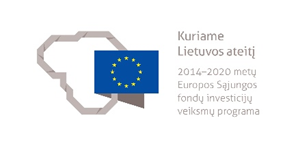 APSAUGOS DARBUOTOJO MODULINĖ PROFESINIO MOKYMO PROGRAMA____________________________(Programos pavadinimas)Programos valstybinis kodas ir apimtis mokymosi kreditais:P32103201 – programa, skirta pirminiam profesiniam mokymui, 45 mokymosi kreditaiT32103201 – programa, skirta tęstiniam profesiniam mokymui, 35 mokymosi kreditaiKvalifikacijos pavadinimas – apsaugos darbuotojasKvalifikacijos lygis pagal Lietuvos kvalifikacijų sandarą (LTKS) – IIIMinimalus reikalaujamas išsilavinimas kvalifikacijai įgyti:P32103201, T32103201 – pagrindinis išsilavinimasAmžiaus reikalavimai – 18 metųReikalavimai profesinei patirčiai (jei taikomi) – nėraKiti reikalavimai – reikalavimai asmeniui, siekiančiam tapti apsaugininku, apsaugos vadovu, apsaugos darbuotoju ar apsaugos darbuotoju stažuotoju nustatyti Lietuvos Respublikos asmens ir turto apsaugos įstatyme. Apsaugininkams ir apsaugos darbuotojams, vykdantiems ginkluotą asmens ir turto apsaugą, papildomai taikomi Lietuvos Respublikos ginklų ir šaudmenų kontrolės įstatyme nustatyti nepriekaištingos reputacijos reikalavimai.Programa parengta įgyvendinant iš Europos Sąjungos struktūrinių fondų lėšų bendrai finansuojamą projektą „Lietuvos kvalifikacijų sistemos plėtra (I etapas)“ (projekto Nr. 09.4.1-ESFA-V-734-01-0001). 1. PROGRAMOS APIBŪDINIMASProgramos paskirtis. Apsaugos darbuotojo modulinė profesinio mokymo programa skirta kvalifikuotam apsaugos darbuotojui parengti, kuris gebėtų užtikrinti objektų, renginių ir fizinių asmenų apsaugą, valdyti šaunamąjį ginklą, atlikti inkasavimą, pervežti, lydėti ir apsaugoti krovinius.	Būsimo darbo specifika Asmenys, įgiję apsaugos darbuotojo kvalifikaciją, galės dirbti apsaugininkais, vykdant individualią veiklą, apsaugos darbuotojais, jei bus įdarbinti apsaugos tarnybų arba apsaugininkų, ir apsaugos vadovais, jei bus įdarbinti apsaugos tarnybų.Dirbama uždarose patalpose ir atvirose erdvėse, naudojant tarnybinį transportą, specialiąsias priemones ir įrangą, reikalui esant ir ginklus situacijose, galinčiose sukelti pavojų darbuotojų ar aplinkinių sveikatai ir gyvybei. Apsaugos darbuotojas įstatymų nustatyta tvarka galės naudoti fizinę prievartą. Apsaugos darbuotojai turi dėvėti aprangą su aiškiai matomais apsaugos tarnybos pavadinimais ir skiriamaisiais ženklais arba aprangą su užrašu „Apsauga“. Per tarptautinius renginius, kurių metu vykdoma asmens ir turto apsauga, gali būti dėvima apranga su užrašais užsienio kalbomis. Šis reikalavimas gali būti netaikomas, kai saugomas konkretus fizinis asmuo ar vykdomas tarpvalstybinis grynųjų pinigų vežimas kelių transportu iš vienos dalyvaujančiosios valstybės narės į kitą Reglamente (ES) Nr. 1214/2011 nustatytomis sąlygomis.Apsaugos darbuotojas savo veikloje vadovaujasi darbuotojų saugos ir sveikatos, priešgaisrinės apsaugos reikalavimais, Lietuvos Respublikos asmens ir turto apsaugos įstatymu, Lietuvos Respublikos ginklų ir šaudmenų kontrolės įstatymu, saugomo objekto savininko ar valdytojo nustatytomis taisyklėmis, kitais apsaugos darbuotojo veiklą reglamentuojančiais dokumentais.Apsaugos darbuotojas gebės naudotis šiomis darbo priemonėmis: specialiosiomis priemonėmis (antrankiais, D kategorijos guminėmis, plastikinėmis ar metalinėmis lazdomis, dujiniais ginklais, civilinėje apyvartoje leidžiamais elektros šoko įtaisais, tarnybiniais šunimis) bei ilgaisiais lygiavamzdžiais ir (ar) trumpaisiais B, C kategorijos šaunamaisiais ginklais.Apsaugos darbuotojo profesijai reikalinga greita orientacija, pastabumas, atsakingumas, asmenybės psichologijos išmanymas, pirmosios pagalbos suteikimas.Reikalavimai asmeniui, siekiančiam tapti apsaugos darbuotoju, nustatyti Lietuvos Respublikos asmens ir turto apsaugos įstatyme. Apsaugos darbuotojams, vykdantiems ginkluotą asmens ir turto apsaugą, papildomai taikomi Lietuvos Respublikos ginklų ir šaudmenų kontrolės įstatyme nustatyti nepriekaištingos reputacijos reikalavimai.2. PROGRAMOS PARAMETRAI* Šie moduliai vykdant tęstinį profesinį mokymą neįgyvendinami, o darbuotojų saugos ir sveikatos bei saugaus elgesio ekstremaliose situacijose mokymas integruojamas į kvalifikaciją sudarančioms kompetencijoms įgyti skirtus modulius.3. REKOMENDUOJAMA MODULIŲ SEKA* Šie moduliai vykdant tęstinį profesinį mokymą neįgyvendinami, o darbuotojų saugos ir sveikatos bei saugaus elgesio ekstremaliose situacijose mokymas integruojamas į kvalifikaciją sudarančioms kompetencijoms įgyti skirtus modulius.4. REKOMENDACIJOS DĖL PROFESINEI VEIKLAI REIKALINGŲ BENDRŲJŲ KOMPETENCIJŲ UGDYMO5. PROGRAMOS STRUKTŪRA, VYKDANT PIRMINĮ IR TĘSTINĮ PROFESINĮ MOKYMĄPastabosVykdant tęstinį profesinį mokymą asmens ankstesnio mokymosi pasiekimai įskaitomi švietimo, mokslo ir sporto ministro nustatyta tvarka.Tęstinio profesinio mokymo programos modulius gali vesti mokytojai, įgiję andragogikos žinių ir turintys tai pagrindžiantį dokumentą arba turintys neformaliojo suaugusiųjų švietimo patirties.Saugaus elgesio ekstremaliose situacijose modulį vedantis mokytojas turi būti baigęs civilinės saugos mokymus pagal Priešgaisrinės apsaugos ir gelbėjimo departamento direktoriaus patvirtintą mokymo programą ir turėti tai pagrindžiantį dokumentą.Tęstinio profesinio mokymo programose darbuotojų saugos ir sveikatos mokymas integruojamas į kvalifikaciją sudarančioms kompetencijoms įgyti skirtus modulius. Darbuotojų saugos ir sveikatos mokoma pagal Mokinių, besimokančių pagal pagrindinio profesinio mokymo programas, darbuotojų saugos ir sveikatos programos aprašą, patvirtintą Lietuvos Respublikos švietimo ir mokslo ministro 2005 m. rugsėjo 28 d. įsakymu Nr. ISAK-1953 „Dėl Mokinių, besimokančių pagal pagrindinio profesinio mokymo programas, darbuotojų saugos ir sveikatos programos aprašo patvirtinimo“. Darbuotojų saugos ir sveikatos mokymą vedantis mokytojas turi būti baigęs darbuotojų saugos ir sveikatos mokymus ir turėti tai pagrindžiantį dokumentą.Tęstinio profesinio mokymo programose saugaus elgesio ekstremaliose situacijose mokymas integruojamas pagal poreikį į kvalifikaciją sudarančioms kompetencijoms įgyti skirtus modulius.6. PROGRAMOS MODULIŲ APRAŠAI6.1. ĮVADINIS MODULISModulio pavadinimas – „Įvadas į profesiją“6.2. KVALIFIKACIJĄ SUDARANČIOMS KOMPETENCIJOMS ĮGYTI SKIRTI MODULIAI6.2.1. Privalomieji moduliaiModulio pavadinimas – „Objektų, renginių ir fizinių asmenų apsaugos užtikrinimas“Modulio pavadinimas – „Šaunamojo ginklo valdymas“Modulio pavadinimas – „Inkasavimas, pervežimas, palyda ir apsauga“6.3. PASIRENKAMIEJI MODULIAIModulio pavadinimas – „Elektroninių apsaugos priemonių naudojimas patalpų, prekių ir asmenų apsaugai“Modulio pavadinimas – „Centrinio stebėjimo pulto veikla“6.4. BAIGIAMASIS MODULISModulio pavadinimas – „Įvadas į darbo rinką“Valstybinis kodasModulio pavadinimasLTKS lygisApimtis mokymosi kreditaisKompetencijosKompetencijų pasiekimą iliustruojantys mokymosi rezultataiĮvadinis modulis (iš viso 1 mokymosi kreditas)*Įvadinis modulis (iš viso 1 mokymosi kreditas)*Įvadinis modulis (iš viso 1 mokymosi kreditas)*Įvadinis modulis (iš viso 1 mokymosi kreditas)*Įvadinis modulis (iš viso 1 mokymosi kreditas)*Įvadinis modulis (iš viso 1 mokymosi kreditas)*3000001Įvadas į profesijąIII1Pažinti profesiją.Apibūdinti apsaugos darbuotojo profesiją ir jos teikiamas galimybes darbo rinkoje.Apibūdinti apsaugos darbuotojo veiklos procesus.Demonstruoti jau turimus, neformaliuoju ir (arba) savišvietos būdu įgytus apsaugos darbuotojo kvalifikacijai būdingus gebėjimus.Bendrieji moduliai (iš viso 4 mokymosi kreditai)*Bendrieji moduliai (iš viso 4 mokymosi kreditai)*Bendrieji moduliai (iš viso 4 mokymosi kreditai)*Bendrieji moduliai (iš viso 4 mokymosi kreditai)*Bendrieji moduliai (iš viso 4 mokymosi kreditai)*Bendrieji moduliai (iš viso 4 mokymosi kreditai)*3102201Saugus elgesys ekstremaliose situacijoseIII1Saugiai elgtis ekstremaliose situacijose.Apibūdinti ekstremalių situacijų tipus, galimus pavojus.Išmanyti saugaus elgesio ekstremaliose situacijose reikalavimus ir instrukcijas, garsinius civilinės saugos signalus.3102102Sąmoningas fizinio aktyvumo reguliavimasIII1Reguliuoti fizinį aktyvumą.Išvardyti fizinio aktyvumo formas.Demonstruoti asmeninį fizinį aktyvumą.Taikyti fizinio aktyvumo formas atsižvelgiant į darbo specifiką.3102202Darbuotojų sauga ir sveikataIII2Tausoti sveikatą ir saugiai dirbti.Įvardyti darbuotojų saugos ir sveikatos reikalavimus, keliamus darbo vietai.Kvalifikaciją sudarančioms kompetencijoms įgyti skirti moduliai (iš viso 30 mokymosi kreditų)Kvalifikaciją sudarančioms kompetencijoms įgyti skirti moduliai (iš viso 30 mokymosi kreditų)Kvalifikaciją sudarančioms kompetencijoms įgyti skirti moduliai (iš viso 30 mokymosi kreditų)Kvalifikaciją sudarančioms kompetencijoms įgyti skirti moduliai (iš viso 30 mokymosi kreditų)Kvalifikaciją sudarančioms kompetencijoms įgyti skirti moduliai (iš viso 30 mokymosi kreditų)Kvalifikaciją sudarančioms kompetencijoms įgyti skirti moduliai (iš viso 30 mokymosi kreditų)Privalomieji (iš viso 30 mokymosi kreditų)Privalomieji (iš viso 30 mokymosi kreditų)Privalomieji (iš viso 30 mokymosi kreditų)Privalomieji (iš viso 30 mokymosi kreditų)Privalomieji (iš viso 30 mokymosi kreditų)Privalomieji (iš viso 30 mokymosi kreditų)310323206Objektų, renginių ir fizinių asmenų apsaugos užtikrinimasIII15Saugoti objektus, fizinius asmenis ir užtikrinti jų apsaugą masinių renginių metu.Apibūdinti bendruosius objektų apsaugos organizavimo principus ir technines priemones.Paaiškinti apsaugos organizavimo specifiką skirtingų rūšių objektuose.Taikyti teisės aktus, susijusius su apsaugos organizavimu.Taikyti leidimų režimo taisykles saugomame objekte.Saugoti privačius ir viešuosius renginius.Vykti į įvykio vietą suveikus saugos signalizacijai ar gavus bet kokio kito pobūdžio iškvietimą.Teikti pagalbą pareigūnams bei asmens ir turto apsaugą vykdantiems apsaugos darbuotojams.Apsaugoti įvykio vietą, nustatant liudytojus, kai saugomame objekte ar prieš saugomą asmenį padarytas administracinis nusižengimas ar nusikalstama veika.Sulaikyti įtariamus teisės pažeidėjus.Teikti pirmąją pagalbą asmenims, nukentėjusiems nuo fizinės prievartos.Valdyti ekstremalias situacijas.310323206Objektų, renginių ir fizinių asmenų apsaugos užtikrinimasIII15Naudoti specialiąsias priemones ir fizinę prievartą.Paaiškinti fizinės bei psichinės prievartos sampratas ir rūšis.Taikyti savigynos veiksmus bei sulaikymo techniką ir taktiką.Naudotis specialiosiomis priemonėmis ir ginklais.Sulaikyti įtariamus teisės pažeidėjus ir perduoti juos policijai.Apibūdinti vairavimą ypatingomis sąlygomis.Vykdyti specialiųjų, avarinių ar gelbėjimo tarnybų nurodymus įvykio vietoje.Vykdyti apsaugą pasitelkiant vaizdo stebėjimo, elektroninės apsaugos, įeigos kontrolės, gaisrinės saugos sistemas.310323206Objektų, renginių ir fizinių asmenų apsaugos užtikrinimasIII15Apsaugoti konkrečius fizinius asmenis.Taikyti profesinės psichologijos žinias atpažįstant galimus grėsmės sukėlėjus bei jų veiksmus, valdant kritines situacijas.Tikrinti patalpas, pastatus, teritorijas, automobilius ir kitas vietas, siekiant pašalinti galimas grėsmes saugomam asmeniui.Saugoti asmenis nuo nesankcionuotų kontaktų jiems esant privačiose ir viešosiose erdvėse, renginių metu ar vykstant transportu.Evakuoti asmenis ekstremalių ir kritinių atvejų metu.Lydėti saugomus asmenis kelionių į užsienio valstybes metu.310323207Šaunamojo ginklo valdymasIII10Laikyti, saugoti ir nešioti ginklus ir šaudmenis.Apibūdinti šaunamųjų ginklų civilinės apyvartos teisinį reglamentavimą, jų panaudojimo pagrindus.Paaiškinti civilinėje apyvartoje naudojamų šaunamųjų ginklų ir šaudmenų techninius duomenis bei saugaus elgesio taisykles.Laikyti ir saugoti ginklus ir šaudmenis.Nešioti ir naudoti ginklus ir šaudmenis.310323207Šaunamojo ginklo valdymasIII10Šaudyti ir prireikus suteikti pirmąją pagalbą.Apibūdinti ginklų ir šaudmenų pagrindines dalis, jų priežiūrą.Paaiškinti įspėjamųjų šūvių sąlygas ir būdus.Vykdyti profesinėje veikloje naudojamų šaunamųjų ginklų priežiūrą.Taikliai šaudyti iš trumpųjų B, C kategorijos ir ilgųjų lygiavamzdžių šaunamųjų ginklų.Taikyti saugaus ginklo naudojimo šaudyklose reikalavimus ir taisykles.Suteikti pirmąją pagalbą asmenims, nukentėjusiesiems nuo šaunamojo ginklo.310323208Inkasavimas, pervežimas, palyda ir apsaugaIII5Atlikti inkasavimą.Paaiškinti reikalavimus inkasatoriui ir inkasavimo automobiliui, inkasacijos organizavimo principus, taisykles ir specifiką.Paaiškinti veiksmus sustabdžius inkasavimo automobilį teisėsaugos institucijų pareigūnams.Surinkti grynuosius pinigus ir kitas vertybes iš fizinių ir juridinių asmenų.Pristatyti į paskirties vietą grynuosius pinigus ir kitas vertybes.310323208Inkasavimas, pervežimas, palyda ir apsaugaIII5Pervežti, lydėti ir apsaugoti krovinius.Apibūdinti krovinių rūšis ir jų apsaugos būdus, krovinių saugumą užtikrinančias priemones ir technologijas.Paaiškinti galimas grėsmes lydint krovinius.Lydėti krovinius, atsižvelgiant į galimai pavojingus kelio ruožus ir kitas rizikas.Apsaugoti krovinius, taikant pažangiausias saugumą užtikrinančias technologijas.Pasirenkamieji moduliai (iš viso 5 mokymosi kreditai)*Pasirenkamieji moduliai (iš viso 5 mokymosi kreditai)*Pasirenkamieji moduliai (iš viso 5 mokymosi kreditai)*Pasirenkamieji moduliai (iš viso 5 mokymosi kreditai)*Pasirenkamieji moduliai (iš viso 5 mokymosi kreditai)*Pasirenkamieji moduliai (iš viso 5 mokymosi kreditai)*310323209Elektroninių apsaugos priemonių naudojimas patalpų, prekių ir asmenų apsaugaiIII5Vykdyti patalpų ir teritorijų apsaugą elektroninių apsaugos priemonių pagalba.Paaiškinti elektroninių apsaugos priemonių rūšis, klasifikaciją, naudojimo galimybes įvairaus pobūdžio objektuose.Apibūdinti apsauginės ir priešgaisrinės signalizacijos įrangos veikimo principus, vaizdo stebėjimo priemonių veikimą ir galimybes.Vykdyti objekto stebėjimą visų rūšių nuotolinėmis apsaugos priemonėmis.310323209Elektroninių apsaugos priemonių naudojimas patalpų, prekių ir asmenų apsaugaiIII5Vykdyti prekių apsaugą elektroninėmis priemonėmis.Apibūdinti elektronines prekių apsaugos priemones ir jų veikimo principus.Pritaikyti saugos sprendimus skirtingoms prekių kategorijoms.Žymėti prekes skirtingais prekių žymekliais, juos nuimti ar deaktyvuoti.310323209Elektroninių apsaugos priemonių naudojimas patalpų, prekių ir asmenų apsaugaiIII5Vykdyti asmenų kontrolę saugomame objekte, kuriame galioja leidimų režimas, naudojantis elektroninėmis priemonėmis.Apibūdinti elektronines apsaugos priemones, skirtas asmenų kontrolei.Paaiškinti asmenų kontrolės naudojantis elektroninėmis priemonėmis sąlygas.Kontroliuoti asmenis naudojantis elektroninėmis priemonėmis.310323210Centrinio stebėjimo pulto veiklaIII5Reaguoti į gautus pranešimus apie pavojus.Paaiškinti centrinio stebėjimo pulto veiklos principus.Apibūdinti elektroninių saugos sistemų veikimo būdus, įvykių apdorojimo veiksmų eiliškumą.Nustatyti gautą saugos sistemos signalą ar kitą pranešimą apie pavojų.310323210Centrinio stebėjimo pulto veiklaIII5Vykdyti saugomų objektų priežiūrą elektroninėmis centrinio stebėjimo pulto programomis.Apibūdinti nuotolinio saugomų objektų stebėjimo principus ir vaizdo sistemas.Naudotis pagrindinėmis centrinio stebėjimo pulto programomis.Komunikuoti su klientais įvairių įvykių atvejais.310323210Centrinio stebėjimo pulto veiklaIII5Valdyti greitojo reagavimo ekipažų pajėgas.Apibūdinti greitojo reagavimo ekipažų išdėstymo ir valdymo principus.Paaiškinti bendradarbiavimo su teisėsaugos ir pagalbą teikiančiomis institucijomis tvarką.Vertinti gautus signalus ar pranešimus apie pavojus.Siųsti greitojo reagavimo ekipažą į įvykio vietą komunikuojant su apsaugos darbuotoju jam apžiūrint objektą.Veikti ypatingų įvykių sąlygomis.Baigiamasis modulis (iš viso 5 mokymosi kreditai)Baigiamasis modulis (iš viso 5 mokymosi kreditai)Baigiamasis modulis (iš viso 5 mokymosi kreditai)Baigiamasis modulis (iš viso 5 mokymosi kreditai)Baigiamasis modulis (iš viso 5 mokymosi kreditai)Baigiamasis modulis (iš viso 5 mokymosi kreditai)3000002Įvadas į darbo rinkąIII5Formuoti darbinius įgūdžius realioje darbo vietoje.Susipažinti su būsimo darbo specifika ir darbo vieta.Įvardyti asmenines integracijos į darbo rinką galimybes.Demonstruoti realioje darbo vietoje įgytas kompetencijas.Valstybinis kodasModulio pavadinimasLTKS lygisApimtis mokymosi kreditaisAsmens pasirengimo mokytis modulyje reikalavimai (jei taikoma)Įvadinis modulis (iš viso 1 mokymosi kreditas)*Įvadinis modulis (iš viso 1 mokymosi kreditas)*Įvadinis modulis (iš viso 1 mokymosi kreditas)*Įvadinis modulis (iš viso 1 mokymosi kreditas)*Įvadinis modulis (iš viso 1 mokymosi kreditas)*3000001Įvadas į profesijąIII1Netaikoma.Bendrieji moduliai (iš viso 4 mokymosi kreditai)*Bendrieji moduliai (iš viso 4 mokymosi kreditai)*Bendrieji moduliai (iš viso 4 mokymosi kreditai)*Bendrieji moduliai (iš viso 4 mokymosi kreditai)*Bendrieji moduliai (iš viso 4 mokymosi kreditai)*3102201Saugus elgesys ekstremaliose situacijoseIII1Netaikoma.3102102Sąmoningas fizinio aktyvumo reguliavimasIII1Netaikoma.3102202Darbuotojų sauga ir sveikataIII2Netaikoma.Kvalifikaciją sudarančioms kompetencijoms įgyti skirti moduliai (iš viso 30 mokymosi kreditų)Kvalifikaciją sudarančioms kompetencijoms įgyti skirti moduliai (iš viso 30 mokymosi kreditų)Kvalifikaciją sudarančioms kompetencijoms įgyti skirti moduliai (iš viso 30 mokymosi kreditų)Kvalifikaciją sudarančioms kompetencijoms įgyti skirti moduliai (iš viso 30 mokymosi kreditų)Kvalifikaciją sudarančioms kompetencijoms įgyti skirti moduliai (iš viso 30 mokymosi kreditų)Privalomieji (iš viso 30 mokymosi kreditų)Privalomieji (iš viso 30 mokymosi kreditų)Privalomieji (iš viso 30 mokymosi kreditų)Privalomieji (iš viso 30 mokymosi kreditų)Privalomieji (iš viso 30 mokymosi kreditų)310323206Objektų, renginių ir fizinių asmenų apsaugos užtikrinimasIII15Netaikoma.310323207Šaunamojo ginklo valdymasIII10Netaikoma.310323208Inkasavimas, pervežimas, palyda ir apsaugaIII5Netaikoma.Pasirenkamieji moduliai (iš viso 5 mokymosi kreditai)*Pasirenkamieji moduliai (iš viso 5 mokymosi kreditai)*Pasirenkamieji moduliai (iš viso 5 mokymosi kreditai)*Pasirenkamieji moduliai (iš viso 5 mokymosi kreditai)*Pasirenkamieji moduliai (iš viso 5 mokymosi kreditai)*310323209Elektroninių apsaugos priemonių naudojimas patalpų, prekių ir asmenų apsaugaiIII5Netaikoma.310323210Centrinio stebėjimo pulto veiklaIII5Netaikoma.Baigiamasis modulis (iš viso 5 mokymosi kreditai)Baigiamasis modulis (iš viso 5 mokymosi kreditai)Baigiamasis modulis (iš viso 5 mokymosi kreditai)Baigiamasis modulis (iš viso 5 mokymosi kreditai)Baigiamasis modulis (iš viso 5 mokymosi kreditai)3000002Įvadas į darbo rinkąIII5Baigti visi apsaugos darbuotojo kvalifikaciją sudarantys privalomieji moduliai.Bendrosios kompetencijosBendrųjų kompetencijų pasiekimą iliustruojantys mokymosi rezultataiRaštingumo kompetencijaRengti ir pildyti tarnybinę dokumentaciją, rašyti elektroninį laišką.Profesionaliai bendrauti su įvykyje nukentėjusiais ir sulaikytais asmenimis.Bendrauti vartojant bendrinės lietuvių kalbos, dalykinės ir profesinės kalbos leksiką bei terminiją.Bendrauti laikantis lietuvių kalbos žodžių darybos, morfologijos ir sintaksės normų.Sklandžiai dėstyti mintis žodžiu ir raštu.Taisyklingai tarti ir kirčiuoti dažniau vartojamus žodžius, terminus, sąvokas.Daugiakalbystės kompetencijaBendrauti profesine užsienio kalba darbinėje aplinkoje.Įvardyti pagrindinius profesinius apsaugos darbuotojo terminus užsienio kalba.Matematinė kompetencija ir gamtos mokslų, technologijų ir inžinerijos kompetencijaPerduoti informaciją, susijusią su darbu, IT priemonėmis.Naudotis elektroninėmis apsaugos veikloje naudojamomis programomis.Analizuoti statistinius duomenis.Skaitmeninė kompetencijaNaudotis kompiuterine įranga, planšetiniu kompiuteriu, išmaniaisiais mobiliaisiais įrenginiais.Naudotis internetu. Atlikti informacijos paiešką internete, surasti reikalingus duomenis ir juos išsaugoti.Asmeninė, socialinė ir mokymosi mokytis kompetencijaĮsivertinti turimas žinias ir gebėjimus.Organizuoti savo mokymąsi, kvalifikacijos kėlimą.Pritaikyti turimas žinias ir gebėjimus dirbant individualiai ir kolektyve.Pilietiškumo kompetencijaBendrauti su klientais ir bendradarbiais.Pagarbiai elgtis su klientu, bendradarbiais, artimaisiais.Gerbti save, kitus, savo šalį ir jos tradicijas.Verslumo kompetencijaDirbti savarankiškai, planuoti darbus pagal pavestas užduotis.Prisiimti atsakomybę už savo karjeros sėkmę.Kultūrinio sąmoningumo ir raiškos kompetencijaGerbti save, kitus, savo šalį ir jos tradicijas.Laikytis įstatymų, padėti teisėsaugos institucijoms bei piliečiams, jei jiems reikalinga neatidėliotina pagalba.Suprasti tarpkultūrinius skirtumus.Spręsti tarpkultūrinio bendravimo problemas.Puoselėti estetinį požiūrį į aplinką ir apsaugos darbuotojo išvaizdą.Kvalifikacija – apsaugos darbuotojas, LTKS lygis IIIKvalifikacija – apsaugos darbuotojas, LTKS lygis IIIProgramos, skirtos pirminiam profesiniam mokymui, struktūraProgramos, skirtos tęstiniam profesiniam mokymui, struktūraĮvadinis modulis (iš viso 1 mokymosi kreditas)Įvadas į profesiją, 1 mokymosi kreditas Įvadinis modulis (0 mokymosi kreditų)–Bendrieji moduliai (iš viso 4 mokymosi kreditai)Saugus elgesys ekstremaliose situacijose, 1 mokymosi kreditasSąmoningas fizinio aktyvumo reguliavimas, 1 mokymosi kreditasDarbuotojų sauga ir sveikata, 2 mokymosi kreditaiBendrieji moduliai (0 mokymosi kreditų)–Kvalifikaciją sudarančioms kompetencijoms įgyti skirti moduliai (iš viso 30 mokymosi kreditų)Objektų, renginių ir fizinių asmenų apsaugos užtikrinimas, 15 mokymosi kreditųŠaunamojo ginklo valdymas, 10 mokymosi kreditųInkasavimas, pervežimas, palyda ir apsauga, 5 mokymosi kreditaiKvalifikaciją sudarančioms kompetencijoms įgyti skirti moduliai (iš viso 30 mokymosi kreditų)Objektų, renginių ir fizinių asmenų apsaugos užtikrinimas, 15 mokymosi kreditųŠaunamojo ginklo valdymas, 10 mokymosi kreditųInkasavimas, pervežimas, palyda ir apsauga, 5 mokymosi kreditaiPasirenkamieji moduliai (iš viso 5 mokymosi kreditai)Elektroninių apsaugos priemonių naudojimas patalpų, prekių ir asmenų apsaugai, 5 mokymosi kreditaiCentrinio stebėjimo pulto veikla, 5 mokymosi kreditaiPasirenkamieji moduliai (0 mokymosi kreditų)–Baigiamasis modulis (iš viso 5 mokymosi kreditai)Įvadas į darbo rinką, 5 mokymosi kreditaiBaigiamasis modulis (iš viso 5 mokymosi kreditai)Įvadas į darbo rinką, 5 mokymosi kreditaiValstybinis kodas30000013000001Modulio LTKS lygisIIIIIIApimtis mokymosi kreditais11KompetencijosMokymosi rezultataiRekomenduojamas turinys mokymosi rezultatams pasiekti1. Pažinti profesiją.1.1. Apibūdinti apsaugos darbuotojo profesiją ir jos teikiamas galimybes darbo rinkoje.Tema. Apsaugos darbuotojo profesija, jos specifika ir galimybės darbo rinkojeApsaugos darbuotojo profesijos samprataReikalavimai apsaugos darbuotojuiSavybės, reikalingos apsaugos darbuotojo profesijaiApsaugos darbuotojo darbo specifika įvairiose darbo vietoseApsaugos darbuotojo įvaizdis1. Pažinti profesiją.1.2. Apibūdinti apsaugos darbuotojo veiklos procesus.Tema. Apsaugos darbuotojo veiklos procesai, funkcijos ir uždaviniaiApsaugos darbuotojo veiklos procesai, funkcijos ir uždaviniai, atliekami darbo vietoseTeisinis apsaugos veiklos reglamentavimas1. Pažinti profesiją.1.3. Demonstruoti jau turimus, neformaliuoju ir (arba) savišvietos būdu įgytus apsaugos darbuotojo kvalifikacijai būdingus gebėjimus.Tema. Apsaugos darbuotojo modulinė profesinio mokymo programaMokymo programos tikslai ir uždaviniaiMokymosi formos ir metodai, mokymosi pasiekimų įvertinimo kriterijai, mokymosi įgūdžių demonstravimo formos (metodai)Individualaus mokymosi plano sudarymasTema. Turimų gebėjimų, įgytų savišvietos ar neformaliuoju būdu, vertinimas ir lygių nustatymasSavišvietos ar neformaliuoju būdu įgyti gebėjimai, jų vertinimasSavišvietos ar neformaliuoju būdu įgytų gebėjimų demonstravimasMokymosi pasiekimų vertinimo kriterijaiSiūlomas įvadinio modulio įvertinimas – įskaityta (neįskaityta).Siūlomas įvadinio modulio įvertinimas – įskaityta (neįskaityta).Reikalavimai mokymui skirtiems metodiniams ir materialiesiems ištekliamsMokymo(si) medžiaga:Apsaugos darbuotojo modulinė profesinio mokymo programaTestas turimiems gebėjimams vertintiLietuvos Respublikos asmens ir turto apsaugos įstatymasLietuvos Respublikos ginklų ir šaudmenų kontrolės įstatymasLietuvos Respublikos darbo kodeksasLietuvos Respublikos darbuotojų saugos ir sveikatos įstatymasMokymo(si) priemonės:Techninės priemonės mokymo(si) medžiagai iliustruoti, vizualizuoti, pristatytiMokymo(si) medžiaga:Apsaugos darbuotojo modulinė profesinio mokymo programaTestas turimiems gebėjimams vertintiLietuvos Respublikos asmens ir turto apsaugos įstatymasLietuvos Respublikos ginklų ir šaudmenų kontrolės įstatymasLietuvos Respublikos darbo kodeksasLietuvos Respublikos darbuotojų saugos ir sveikatos įstatymasMokymo(si) priemonės:Techninės priemonės mokymo(si) medžiagai iliustruoti, vizualizuoti, pristatytiReikalavimai teorinio ir praktinio mokymo vietaiKlasė ar kita mokymui(si) pritaikyta patalpa su techninėmis priemonėmis (kompiuteriu, vaizdo projektoriumi) mokymo(si) medžiagai pateikti.Klasė ar kita mokymui(si) pritaikyta patalpa su techninėmis priemonėmis (kompiuteriu, vaizdo projektoriumi) mokymo(si) medžiagai pateikti.Reikalavimai mokytojų dalykiniam pasirengimui (dalykinei kvalifikacijai)Modulį gali vesti mokytojas, turintis:1) Lietuvos Respublikos švietimo įstatyme ir Reikalavimų mokytojų kvalifikacijai apraše, patvirtintame Lietuvos Respublikos švietimo ir mokslo ministro 2014 m. rugpjūčio 29 d. įsakymu Nr. V-774 „Dėl Reikalavimų mokytojų kvalifikacijai aprašo patvirtinimo“, nustatytą išsilavinimą ir kvalifikaciją;2) apsaugos darbuotojo ar lygiavertę kvalifikaciją arba visuomenės saugumo ar teisės studijų krypties išsilavinimą, arba ne mažesnę kaip 3 metų apsaugos darbuotojo profesinės veiklos patirtį.Modulį gali vesti mokytojas, turintis:1) Lietuvos Respublikos švietimo įstatyme ir Reikalavimų mokytojų kvalifikacijai apraše, patvirtintame Lietuvos Respublikos švietimo ir mokslo ministro 2014 m. rugpjūčio 29 d. įsakymu Nr. V-774 „Dėl Reikalavimų mokytojų kvalifikacijai aprašo patvirtinimo“, nustatytą išsilavinimą ir kvalifikaciją;2) apsaugos darbuotojo ar lygiavertę kvalifikaciją arba visuomenės saugumo ar teisės studijų krypties išsilavinimą, arba ne mažesnę kaip 3 metų apsaugos darbuotojo profesinės veiklos patirtį.Valstybinis kodas310323206310323206Modulio LTKS lygisIIIIIIApimtis mokymosi kreditais1515Asmens pasirengimo mokytis modulyje reikalavimai (jei taikoma)NetaikomaNetaikomaKompetencijosMokymosi rezultataiRekomenduojamas turinys mokymosi rezultatams pasiekti1. Saugoti objektus, fizinius asmenis ir užtikrinti jų apsaugą masinių renginių metu.1.1. Apibūdinti bendruosius objektų apsaugos organizavimo principus ir technines priemones.Tema. Saugomų objektų rūšys ir bendrieji jų apsaugos organizavimo principaiPrekybinis objektas (parduotuvė, prekybos centras)Komercinis / administracinis objektas (biurų pastatas, daugiabutis, įmonės būstinė ir t.t.)Gamybinis / logistikos objektasStatybinis objektas (privatus objektas, komercinės paskirties pastatas, pastatų kompleksas ir t.t.)Strateginės reikšmės objektas (oro uostas, jūrų uostas, geležinkelis, naftos platforma ir kt.)Tema. Taikomos apsaugos priemonės skirtingų rūšių objektuoseObjektų apsaugos užtikrinimo procedūrosFizinių apsaugos priemonių taikymo principaiElektroninių apsaugos priemonių taikymo principaiApsaugos sistemų ir priemonių skirstymas į saugos lygiusŽmogiškieji ištekliai1. Saugoti objektus, fizinius asmenis ir užtikrinti jų apsaugą masinių renginių metu.1.2. Paaiškinti apsaugos organizavimo specifiką skirtingų rūšių objektuose.Tema. Saugomo objekto schemaSaugomo objekto vietovės, priėjimo ir pasišalinimo kelių analizėTechninis objekto aprašymasApsaugos perimetro nustatymasVidinių ir išorinių pastato apsaugos zonų nustatymasApsaugos postų išdėstymo vietosTema. Saugomo objekto apsaugos organizavimasSutartinių įsipareigojimų reikšmė ir jų vykdymasRekomendacijos apsaugos užtikrinimo procedūromsLeidimų į saugomą objektą diegimo principasApsaugos postų pareiginių instrukcijų sudarymasPatruliavimo schemų ir būdų nustatymas, patruliavimo kontrolėPasiūlymų teikimas dėl objekto apsaugos tobulinimoTema. Apsaugos vykdymo kokybės užtikrinimasProcedūrų vykdymo kontrolėApsaugos darbuotojų darbo kontrolėAtsakomybė už pažeidimusTęstiniai ir kvalifikacijos kėlimo mokymaiTema. Tarnybinių dokumentų rengimas ir pildymasTarnybinių dokumentų rūšysTarnybinių dokumentų rengimo ir pildymo reikalavimaiTarnybinių dokumentų turinys ir rašymas nurodyta temaSaugomame objekte ar Greitojo reagavimo ekipaže privaloma ir rekomenduojama dokumentacija1. Saugoti objektus, fizinius asmenis ir užtikrinti jų apsaugą masinių renginių metu.1.3. Taikyti teisės aktus, susijusius su apsaugos organizavimu.Tema. Europos Sąjungos ir Lietuvos Respublikos teisės aktai reglamentuojantys apsaugos veikląApsaugos veiklą reglamentuojantys Europos Sąjungos teisės aktaiLR asmens ir turto apsaugos įstatymasLR ginklų ir šaudmenų kontrolės įstatymasLR administracinių nusižengimų kodeksasLR baudžiamasis kodeksasLR civilinės saugos įstatymasLR poįstatyminiai teisės aktai (vyriausybės nutarimai, generalinio policijos komisaro įsakymai)Bepiločių orlaivių naudojimo teisinis reglamentavimasTema. Lokalūs teisės aktaiApsaugos procedūrų reglamentavimas saugomame objekteApsaugos tarnybos vidaus darbo tvarkos taisyklės ir kiti veiklą reglamentuojantys teisės aktaiTeisės aktų viršenybės principaiKonfidenciali informacija 1. Saugoti objektus, fizinius asmenis ir užtikrinti jų apsaugą masinių renginių metu.1.4. Taikyti leidimų režimo taisykles saugomame objekte.Tema. Leidimų režimo taisyklių taikymas asmenims be transporto priemoniųAsmens dokumentų tikrinimas ir asmens tapatybės nustatymas įleidžiant asmenis į saugomus objektus ir jiems esant juoseAsmenų apžiūra ir turimų daiktų tikrinimasApsvaigusių asmenų kontrolėAsmenų neįleidimas į saugomus objektus, jų išvesdinimas ir (ar) sulaikymasTema. Leidimų režimo taisyklių taikymas asmenims su transporto priemonėmisTransporto priemonėmis į saugomą teritoriją įvažiuojančių asmenų ir jų dokumentų tikrinimasTransporto priemonėse esančių krovinių ir jų dokumentų tikrinimasTransporto priemonės patikrinimas1. Saugoti objektus, fizinius asmenis ir užtikrinti jų apsaugą masinių renginių metu.1.5. Saugoti privačius ir viešuosius renginius.Tema. Viešosios tvarkos užtikrinimas renginių metuViešųjų ir privačių renginių skirtumaiViešosios tvarkos užtikrinimo renginių metu teisinis reglamentavimasBendrosios apsaugos funkcijos renginių metuBendradarbiavimas su policija bei kitomis pagalbos tarnybomisTema. Masinių renginių samprata ir jų apsaugaVisuomeniniai-politiniai, kultūriniai, sportiniai, religiniai ir kiti renginiaiTeisės aktai, reglamentuojantys susirinkimus, kitus masinius renginiusPasirengimas viešosios tvarkos užtikrinimui masinių renginių metuViešosios tvarkos užtikrinimas masinių renginių metuRežimo užtikrinimo planavimasBendradarbiavimas su policija užtikrinant viešąją tvarką masinių renginių metuTema. Renginių apsaugos metu taikoma taktikaIšvaizdos kontrolė – asmenų, linkusių į nusikaltimus, atpažinimasVertinimas, ar gali būti rengiamas, daromas ar padarytas administracinis nusižengimas ar nusikalstama veikaTeroristinių išpuolių grėsmės ir tinkamas reagavimasAsmenų sulaikymas masinių renginių metuTema. Minios psichologija, minios valdymasBendrieji minios bruožaiSirgalių atskyrimas sporto renginių metuNepaklusimo apsaugos darbuotojams atvejai ir tinkamas reagavimasGrupinio chuliganizmo ar riaušių atvejai ir reagavimas į juos1. Saugoti objektus, fizinius asmenis ir užtikrinti jų apsaugą masinių renginių metu.1.6. Vykti į įvykio vietą suveikus saugos signalizacijai ar gavus bet kokio kito pobūdžio iškvietimą.Tema. Greitojo reagavimo ekipažų veiklos specifikaGreitojo reagavimo ekipažo apsaugos darbuotojo ekipuotė, specialiosios, ryšio priemonės ir ginklaiGreitojo reagavimo ekipažo transporto įranga ir paruošimasGreitojo reagavimo ekipažo apsaugos darbuotojui reikalingas psichologinis ir fizinis pasiruošimas bei kiti gebėjimaiTema. Greitojo reagavimo ekipažų veiklos taktika gavus iškvietimąVykimas į įvykio vietąVeiksmai atvykus į įvykio vietą, objekto apžiūraGreitojo reagavimo ekipažo sąveika su Centriniu stebėjimo pultuSulaikyto asmens pristatymas į policijos įstaigą, kai jis neperduodamas vietoje1. Saugoti objektus, fizinius asmenis ir užtikrinti jų apsaugą masinių renginių metu.1.7. Teikti pagalbą pareigūnams bei asmens ir turto apsaugą vykdantiems apsaugos darbuotojams.Tema. Pagalbos suteikimas teisėsaugos pareigūnams ar kitiems asmenimsPagalbos suteikimo pareigūnams ir kitiems asmenims teisiniai pagrindaiPagalbos suteikimo pareigūnams ir kitiems asmenims būdaiAtsakomybė už atsisakymą suteikti pagalbą ar poreikio ignoravimąTema. Pagalbos suteikimas turto apsaugą vykdantiems kitiems apsaugos darbuotojamsPagalbos suteikimo kitiems apsaugos darbuotojams teisiniai pagrindaiPagalbos suteikimo kitiems apsaugos darbuotojams būdaiAtsakomybė už atsisakymą suteikti pagalbą ar poreikio ignoravimą1. Saugoti objektus, fizinius asmenis ir užtikrinti jų apsaugą masinių renginių metu.1.8. Apsaugoti įvykio vietą, nustatant liudytojus, kai saugomame objekte ar prieš saugomą asmenį padarytas administracinis nusižengimas ar nusikalstama veika.Tema. Veiksmai įvykio vietojeCentriniam stebėjimo pultui privaloma perduoti informacijaĮvykio vietos apsaugaAplinkybių užfiksavimas ir liudytojų nustatymasSu įvykiu susijusių dokumentų paruošimas ir užpildymasTema. Komunikacija įvykio vietojeBendravimas su nukentėjusiais asmenimisBendravimas su apsaugos užsakovaisBendravimas su pagalbos tarnybų pareigūnais1. Saugoti objektus, fizinius asmenis ir užtikrinti jų apsaugą masinių renginių metu.1.9. Sulaikyti įtariamus teisės pažeidėjus.Tema. Situacijų ir pažeidėjų vertinimasSituacijų pavojingumo laipsniai (I, II, III) ir reagavimas į juosPažeidėjų tipai (pasyvus, aktyvus, agresyvus)Sprendimų priėmimas reaguojant į skirtingas situacijas ir pažeidėjusTema. Teisės pažeidėjo sulaikymasPrisistatymas, kreipimasisSulaikymo metu atliekami veiksmaiSulaikymo metu taikomos priemonėsSulaikyto asmens perdavimas policijos pareigūnams1. Saugoti objektus, fizinius asmenis ir užtikrinti jų apsaugą masinių renginių metu.1.10. Teikti pirmąją pagalbą asmenims, nukentėjusiems nuo fizinės prievartos.Tema. Pirmoji pagalba žmogaus gyvybei pavojingų būklių atvejaisPagrindinės žmogaus gyvybinės funkcijosAplinkos įvertinimas (pavojus sau, šalia esantiems žmonėms, nukentėjusiajam)Nukentėjusiojo asmens būklės įvertinimasGreitosios medicinos pagalbos iškvietimasPradinis žmogaus gaivinimas nenaudojant defibriliatoriausŽmogaus gaivinimas naudojant išorinį širdies defibriliatoriųPirmosios pagalbos teikimas asmenims, patyrusiems anafilaksiją, suspaudimą, elektros traumą, terminį ar cheminį nudegimą, paveiktiems žaibo, ištiktiems saulės ar šilumos smūgio, sušalusiems, skendusiems, bandžiusiems pasikarti, užspringusiems, įvykus miokardo infarktui, galvos kraujotakos sutrikimams, epilepsijos priepuoliui, apalpus, netekusiems sąmonės, įkąstiems vabzdžio ar gyvūno, apsinuodijusiems, prasidėjus gimdymuiTema. Pirmosios pagalbos teikimas asmenims fizinės prievartos metu patyrusiems kūno sužalojimusPirmosios pagalbos teikimas asmenims, patyrusiems kaulų lūžius, sąnarių pažeidimus (pažeistos kūno dalies, esant lūžimui ar išnirimui, imobilizavimo būdai ir priemonės)Pirmosios pagalbos teikimas, kai asmeniui nutraukta galūnė (kraujavimo stabdymo būdai, prarastos galūnės išsaugojimas)Pirmosios pagalbos teikimas, esant šautinėms, durtinėms ir plėštinėms žaizdoms (kraujavimo stabdymo ir žaizdų tvarstymo būdai)Tema. Pirmosios pagalbos suteikimas apsaugos darbuotojui panaudojus fizinę prievartąVeiksmai, patekus ašarinėms dujoms į akisSužalojimai, panaudojus antrankius ar kitas priemones1. Saugoti objektus, fizinius asmenis ir užtikrinti jų apsaugą masinių renginių metu.1.11. Valdyti ekstremalias situacijas.Tema. Ekstremalių situacijų rūšys ir jų identifikavimasTeroristinio išpuolio grėsmėGinkluoto užpuolimo grėsmėPavojingų ir (ar) sprogių medžiagų patekimo į saugomą objektą grėsmėInžinerinių įrengimų pažeidimo grėsmėStichinės nelaimės grėsmėGaisro grėsmėTema. Ekstremalių situacijų valdymasNustačius teroristinio išpuolio grėsmęNustačius ginkluoto užpuolimo grėsmęNustačius pavojingų ir (ar) sprogių medžiagų patekimo į saugomą objektą grėsmęNustačius inžinerinių įrengimų pažeidimo grėsmęEsant stichinės nelaimės grėsmeiKilus gaisruiŽmonių evakuacija2. Naudoti specialiąsias priemones ir fizinę prievartą.2.1. Paaiškinti fizinės bei psichinės prievartos sampratas ir rūšis.Tema. Psichinė prievartaPsichinės prievartos samprataPsichinės prievartos rūšysPsichinės prievartos naudojimo teisiniai pagrindaiTema. Fizinė prievartaFizinės prievartos samprataFizinės prievartos rūšys ir būdaiFizinės prievartos naudojimo teisiniai pagrindaiVeiksmai, panaudojus fizinę prievartą2. Naudoti specialiąsias priemones ir fizinę prievartą.2.2. Taikyti savigynos veiksmus bei sulaikymo techniką ir taktiką.Tema. Apsaugos darbuotojo savigynos pagrindaiSavisaugos būdai ir veiksmai (be pagalbinių priemonių, su pagalbinėmis priemonėmis)Gynybos taktika nuo skirtingo pobūdžio kėsinimosiPuolančiojo asmens neutralizavimasTema. Situacijų modeliavimas ginantisGynyba nuo įvairių smūgių (tame tarpe ir nuo kėsinimosi peiliu)Išsilaisvinimas nuo sugriebimų, apglėbimų ir smaugimųGynyba gulintGynyba nuo bandymo pasikėsinti į specialiąsias priemones ar ginkląTema. Sulaikymo technika ir taktikaTeisiniai asmens sulaikymo pagrindaiĮspėjimas apie sulaikymąAsmens sulaikymo veiksmai (sulaikant iš priekio, nugaros, šono, vienam, su porininku)2. Naudoti specialiąsias priemones ir fizinę prievartą.2.3. Naudotis specialiosiomis priemonėmis ir ginklais.Tema. Specialiųjų priemonių ir (ar) ginklų panaudojimo teisinis reglamentavimasSpecialiųjų priemonių ir ginklų panaudojimo teisiniai pagrindaiApsaugos darbuotojo veiksmai rengiantis panaudoti, naudojant ar panaudojus specialiąsias priemones ir (ar) ginklusDraudimai naudoti specialiąsias priemones ir (ar) ginklusTema. Apsaugos darbuotojų naudojamos specialiosios priemonės ir jų panaudojimasAntrankiaiD kategorijos guminės, plastikinės ar metalinės lazdosDujiniai ginklaiCivilinėje apyvartoje leidžiami elektros šoko įtaisaiTarnybiniai šunys2. Naudoti specialiąsias priemones ir fizinę prievartą.2.4. Sulaikyti įtariamus teisės pažeidėjus ir perduoti juos policijai.Tema. Pažeidėjų tipai ir situacijų pavojingumo laipsniaiPasyvus pažeidėjas – pirmas pavojingumo laipsnisAktyvus pažeidėjas – antras pavojingumo laipsnisAgresyvus pažeidėjas – trečias pavojingumo laipsnisTema. Veiksmai po įtariamojo teisės pažeidėjo sulaikymoAsmens apžiūra ir jo daiktų patikraSulaikyto asmens kontrolė iki perdavimo policijaiVeiksmai pasipriešinimo ar pabėgimo atvejuTema. Įtariamo teisės pažeidėjo perdavimas policijaiDokumentų užpildymas (tarnybinis pranešimas, pareiškimas policijai)Vagystės iš prekybos centro ar kitos prekybos vietos įforminimasMedžiagos, susijusios su įvykdytu teisės pažeidimu, surinkimas2. Naudoti specialiąsias priemones ir fizinę prievartą.2.5. Apibūdinti vairavimą ypatingomis sąlygomis.Tema. Ypatingos vairavimo sąlygosVairavimo sąlygų pokyčiai skirtingais metų sezonaisVairavimo sąlygų pokyčiai važiuojant skirtingomis dangomisVairavimo sąlygų pokyčiai važiuojant skirtingose vietovėse2. Naudoti specialiąsias priemones ir fizinę prievartą.2.6. Vykdyti specialiųjų, avarinių ar gelbėjimo tarnybų nurodymus įvykio vietoje.Tema. Apsaugos darbuotojų veiksmai iki atvyks specialiosios tarnybosApsaugos darbuotojų veiksmai iki atvyks policijaSaugumo užtikrinimas prieš atvykstant priešgaisrinei gelbėjimo tarnybaiPagalbos suteikimas iki atvyks pirmosios medicinos pagalbos tarnybaTema. Apsaugos darbuotojo veiksmai užtikrinant viešąją tvarkąKomunikaciniai ir derybiniai įgūdžiaiFizinė viešosios tvarkos apsaugaKomandinis darbas 2. Naudoti specialiąsias priemones ir fizinę prievartą.2.7. Vykdyti apsaugą pasitelkiant vaizdo stebėjimo, elektroninės apsaugos, įeigos kontrolės, gaisrinės saugos sistemas.Tema. Elektroninės saugos įrangos rūšysPatalpų apsaugos sistemosTeritorijų apsaugos sistemosPerimetro apsaugos sistemosPriešgaisrinės apsaugos sistemosVaizdo stebėjimo sistemosĮeigos kontrolės sistemosTema. Apsaugos vykdymas pasitelkiant elektronines saugos sistemasApsaugos sistemų valdymasVaizdo stebėjimo sistemų valdymasĮeigos kontrolės sistemų valdymas3. Apsaugoti konkrečius fizinius asmenis.3.1. Taikyti profesinės psichologijos žinias atpažįstant galimus grėsmės sukėlėjus bei jų veiksmus, valdant kritines situacijas.Tema. Galimų grėsmės sukėlėjų atpažinimasBūdingi galimų grėsmės sukėlėjų išoriniai bruožaiBūdingi galimų grėsmės sukėlėjų elgesio bruožaiGalimų grėsmės sukėlėjų ketinimų atpažinimasTema. Konfliktinių situacijų sprendimaiGebėjimai, reikalingi konstruktyviai spręsti konfliktusKonfliktų sprendimo strategijosKonfliktų sprendimo procesasAsmens apsaugos taktika negalint išspręsti konflikto ar išvengti grėsmės3. Apsaugoti konkrečius fizinius asmenis.3.2. Tikrinti patalpas, pastatus, teritorijas, automobilius ir kitas vietas, siekiant pašalinti galimas grėsmes saugomam asmeniui.Tema. Galimi grėsmės šaltiniaiFiziniai asmenys ar jų grupėsPaslėpti sprogmenys, ginklai, kiti pavojingi įrenginiai ir medžiagosGyvūnaiInžineriniai įrenginiaiTema. Galimų grėsmės šaltinių vietų patikraTeritorijų patikraPastatų, patalpų patikraAutomobilių patikra3. Apsaugoti konkrečius fizinius asmenis.3.3. Saugoti asmenis nuo nesankcionuotų kontaktų jiems esant privačiose ir viešosiose erdvėse, renginių metu ar vykstant transportu.Tema. Fizinių asmenų apsaugos organizavimasFizinių asmenų apsaugos teisiniai pagrindaiPasiruošimas fizinių asmenų apsaugaiApsaugos priemonės naudojamos fizinių asmenų apsaugai (ginkluota ir neginkluota apsauga)Tema. Fizinių asmenų apsaugos vykdymasSudaryto apsaugos plano analizėSaugumo užtikrinimas lydint asmenis pėsčiomisSaugumo užtikrinimas lydint asmenis transportuAsmenų saugumo užtikrinimas renginių metu, ekstremalių situacijų metu3. Apsaugoti konkrečius fizinius asmenis.3.4. Evakuoti asmenis ekstremalių ir kritinių atvejų metu.Tema. Ekstremalių ir kritinių situacijų rūšysTeroristinis išpuolis arba užpuolimas kėsinantis į sveikatą ar gyvybęPasikėsinimas pagrobti saugomą asmenįPasikėsinimas apiplėšti saugomą asmenįUžpuolimas iš chuliganiškų paskatųGaisrasStichinės nelaimėsTema. Apsaugos darbuotojo elgesys ekstremaliose ir kritinėse situacijoseSituacijos įvertinimasEfektyvių priemonių pasirinkimasSaugomo asmens evakuacijos atlikimas3. Apsaugoti konkrečius fizinius asmenis.3.5. Lydėti saugomus asmenis kelionių į užsienio valstybes metu.Tema. Pasiruošimas saugomą asmenį lydėti į užsienio valstybęSudaryto kelionės plano ir maršrutų analizėSpecialiųjų priemonių, ginklų, asmeninių apsaugos priemonių komplektacija, paruošimasSaugomo asmens kelionei galinčių prireikti priemonių paruošimasAutomobilio paruošimasTema. Apsaugos darbo ypatumai lydint saugomą asmenį į užsienio valstybęNuolatinis galimų grėsmių vertinimas ir pasirengimas veiktiBendradarbiavimas su pasitinkančios valstybės apsaugos ir teisėsaugos tarnybomisAsmens apsauga nesilaikant apsaugos plano ar kelionės organizatoriams pakeitus saugomo asmens sustojimų ir (ar) poilsio vietasMokymosi pasiekimų vertinimo kriterijai Apibūdinti bendrieji objektų apsaugos organizavimo principai ir techninės priemonės. Paaiškinta apsaugos organizavimo specifika skirtingų rūšių objektuose. Taikyti Europos Sąjungos ir Lietuvos Respublikos teisės aktai, susiję su apsaugos organizavimu, atliekant apsaugos darbuotojo veiklas. Taikytos leidimų režimo taisyklės saugomame objekte. Pademonstruota, kaip saugojami privatūs ir viešieji renginiai. Pademonstruota, kaip vykstama į įvykio vietą suveikus saugos signalizacijai ar gavus bet kokio kito pobūdžio iškvietimą. Teikta pagalba pareigūnams bei asmens ir turto apsaugą vykdantiems apsaugos darbuotojams. Apsaugota įvykio vieta, nustatant liudytojus, kai saugomame objekte ar prieš saugomą asmenį padarytas administracinis nusižengimas ar nusikalstama veika. Sulaikyti įtariami teisės pažeidėjai. Pademonstruotas pirmos pagalbos teikimas asmenims, nukentėjusiems nuo fizinės prievartos. Pademonstruotas ekstremalių situacijų valdymas. Paaiškintos fizinės bei psichinės prievartos sampratos ir rūšys. Taikyti savigynos veiksmai bei sulaikymo technika ir taktika. Pademonstruotas naudojimasis specialiosiomis. Pademonstruotas įtariamų teisės pažeidėjų sulaikymas ir jų perdavimas policijai. Paaiškintas vairavimas ypatingomis sąlygomis. Vykdyti specialiųjų, avarinių ar gelbėjimo tarnybų nurodymai įvykio vietoje. Pritaikius skirtingų rūšių elektroninę stebėjimo įrangą, vykdyta renginių, asmenų ir objektų apsauga. Atpažinti galimi grėsmių sukėlėjai, pademonstruoti konstruktyvaus bendravimo gebėjimai sprendžiant problemas ir valdant kritines situacijas. Patikrintos patalpos, pastatai, teritorijos, automobiliai ir kitos vietos, siekiant pašalinti galimas grėsmes saugomam asmeniui. Pademonstruota, kaip saugojami asmenys nuo nesankcionuotų kontaktų jiems esant privačiose ir viešosiose erdvėse, renginių metu ar vykstant transportu. Pademonstruota, kaip evakuojami asmenys ekstremalių ir kritinių atvejų metu. Pademonstruotas saugomų asmenų kelionių į užsienio valstybes metu palydėjimas. Apibūdinti bendrieji objektų apsaugos organizavimo principai ir techninės priemonės. Paaiškinta apsaugos organizavimo specifika skirtingų rūšių objektuose. Taikyti Europos Sąjungos ir Lietuvos Respublikos teisės aktai, susiję su apsaugos organizavimu, atliekant apsaugos darbuotojo veiklas. Taikytos leidimų režimo taisyklės saugomame objekte. Pademonstruota, kaip saugojami privatūs ir viešieji renginiai. Pademonstruota, kaip vykstama į įvykio vietą suveikus saugos signalizacijai ar gavus bet kokio kito pobūdžio iškvietimą. Teikta pagalba pareigūnams bei asmens ir turto apsaugą vykdantiems apsaugos darbuotojams. Apsaugota įvykio vieta, nustatant liudytojus, kai saugomame objekte ar prieš saugomą asmenį padarytas administracinis nusižengimas ar nusikalstama veika. Sulaikyti įtariami teisės pažeidėjai. Pademonstruotas pirmos pagalbos teikimas asmenims, nukentėjusiems nuo fizinės prievartos. Pademonstruotas ekstremalių situacijų valdymas. Paaiškintos fizinės bei psichinės prievartos sampratos ir rūšys. Taikyti savigynos veiksmai bei sulaikymo technika ir taktika. Pademonstruotas naudojimasis specialiosiomis. Pademonstruotas įtariamų teisės pažeidėjų sulaikymas ir jų perdavimas policijai. Paaiškintas vairavimas ypatingomis sąlygomis. Vykdyti specialiųjų, avarinių ar gelbėjimo tarnybų nurodymai įvykio vietoje. Pritaikius skirtingų rūšių elektroninę stebėjimo įrangą, vykdyta renginių, asmenų ir objektų apsauga. Atpažinti galimi grėsmių sukėlėjai, pademonstruoti konstruktyvaus bendravimo gebėjimai sprendžiant problemas ir valdant kritines situacijas. Patikrintos patalpos, pastatai, teritorijos, automobiliai ir kitos vietos, siekiant pašalinti galimas grėsmes saugomam asmeniui. Pademonstruota, kaip saugojami asmenys nuo nesankcionuotų kontaktų jiems esant privačiose ir viešosiose erdvėse, renginių metu ar vykstant transportu. Pademonstruota, kaip evakuojami asmenys ekstremalių ir kritinių atvejų metu. Pademonstruotas saugomų asmenų kelionių į užsienio valstybes metu palydėjimas. Reikalavimai mokymui skirtiems metodiniams ir materialiesiems ištekliamsMokymo(si) medžiaga:Vadovėliai ir kita mokomoji literatūraTestas turimiems gebėjimams įvertintiLietuvos Respublikos asmens ir turto apsaugos įstatymasLietuvos Respublikos ginklų ir šaudmenų kontrolės įstatymasEuropos Sąjungos teisės aktai reglamentuojantys apsaugos veikląLietuvos Respublikos administracinių nusižengimų kodeksasLietuvos Respublikos baudžiamasis kodeksasLietuvos Respublikos civilinės saugos įstatymasLietuvos Respublikos poįstatyminiai teisės aktai (vyriausybės nutarimai, generalinio policijos komisaro įsakymai)Lokalūs apsaugos tarnybos teisės aktai (pareiginės instrukcijos, vidaus darbo tvarkos taisyklės, techninės apsaugos paslaugų teikimo procedūros ir pan.)Europos Sąjungos komisijos įgyvendinimo reglamentas dėl (ES) 2019/947 dėl bepiločių orlaivių naudojimo taisyklių ir tvarkosMokymo(si) priemonės:Specialios priemonės (antrankiai, aerozolinės priemonės, guminės ar plastikinės lazdos, dujiniai ginklai ir aerozoliniai įrenginiai ir kt.)Neperšaunamos liemenėsMokomieji šaunamųjų ginklų ir peilių maketaiRyšio priemonės (telefonas, radijo stotys, interneto prieiga)Navigacijos įrenginiaiRankiniai žibintuvėliaiElektroninės saugos priemonės (judesio, stiklo dūžių, gaisro ir kt. davikliai, apsaugos sistemų valdymo pulteliai, stebėjimo kameros, įrašymo įrenginiai ir kt.)Gaisro gesinimo priemonės (gesintuvai, nedegus audeklas kt.)Gaivinimo manekenas, defibriliatorius, bintai ir kitos smulkios priemonės, reikalingos pirmosios pagalbos suteikimuiVienkartinės pirštinės, skirtos asmenų ir daiktų patikrinimuiMokymo(si) medžiaga:Vadovėliai ir kita mokomoji literatūraTestas turimiems gebėjimams įvertintiLietuvos Respublikos asmens ir turto apsaugos įstatymasLietuvos Respublikos ginklų ir šaudmenų kontrolės įstatymasEuropos Sąjungos teisės aktai reglamentuojantys apsaugos veikląLietuvos Respublikos administracinių nusižengimų kodeksasLietuvos Respublikos baudžiamasis kodeksasLietuvos Respublikos civilinės saugos įstatymasLietuvos Respublikos poįstatyminiai teisės aktai (vyriausybės nutarimai, generalinio policijos komisaro įsakymai)Lokalūs apsaugos tarnybos teisės aktai (pareiginės instrukcijos, vidaus darbo tvarkos taisyklės, techninės apsaugos paslaugų teikimo procedūros ir pan.)Europos Sąjungos komisijos įgyvendinimo reglamentas dėl (ES) 2019/947 dėl bepiločių orlaivių naudojimo taisyklių ir tvarkosMokymo(si) priemonės:Specialios priemonės (antrankiai, aerozolinės priemonės, guminės ar plastikinės lazdos, dujiniai ginklai ir aerozoliniai įrenginiai ir kt.)Neperšaunamos liemenėsMokomieji šaunamųjų ginklų ir peilių maketaiRyšio priemonės (telefonas, radijo stotys, interneto prieiga)Navigacijos įrenginiaiRankiniai žibintuvėliaiElektroninės saugos priemonės (judesio, stiklo dūžių, gaisro ir kt. davikliai, apsaugos sistemų valdymo pulteliai, stebėjimo kameros, įrašymo įrenginiai ir kt.)Gaisro gesinimo priemonės (gesintuvai, nedegus audeklas kt.)Gaivinimo manekenas, defibriliatorius, bintai ir kitos smulkios priemonės, reikalingos pirmosios pagalbos suteikimuiVienkartinės pirštinės, skirtos asmenų ir daiktų patikrinimuiReikalavimai teorinio ir praktinio mokymo vietaiKlasė ar kita mokymui(si) pritaikyta patalpa su techninėmis priemonėmis (kompiuteriu, vaizdo projektoriumi) mokymo(si) medžiagai pateikti.Praktinio mokymo klasė (patalpa), aprūpinta tatamiais ir reikiamu sporto inventoriumi; specialiosiomis priemonėmis (antrankiais, D kategorijos guminėmis, plastikinėmis ar metalinėmis lazdomis, dujiniais ginklais, civilinėje apyvartoje leidžiamais elektros šoko įtaisais; ryšio priemonėmis.Klasė ar kita mokymui(si) pritaikyta patalpa su techninėmis priemonėmis (kompiuteriu, vaizdo projektoriumi) mokymo(si) medžiagai pateikti.Praktinio mokymo klasė (patalpa), aprūpinta tatamiais ir reikiamu sporto inventoriumi; specialiosiomis priemonėmis (antrankiais, D kategorijos guminėmis, plastikinėmis ar metalinėmis lazdomis, dujiniais ginklais, civilinėje apyvartoje leidžiamais elektros šoko įtaisais; ryšio priemonėmis.Reikalavimai mokytojų dalykiniam pasirengimui (dalykinei kvalifikacijai)Modulį gali vesti mokytojas, turintis:1) Lietuvos Respublikos švietimo įstatyme ir Reikalavimų mokytojų kvalifikacijai apraše, patvirtintame Lietuvos Respublikos švietimo ir mokslo ministro 2014 m. rugpjūčio 29 d. įsakymu Nr. V-774 „Dėl Reikalavimų mokytojų kvalifikacijai aprašo patvirtinimo“, nustatytą išsilavinimą ir kvalifikaciją;2) visuomenės saugumo arba teisės studijų krypties išsilavinimą arba 3 metų vadovaujamų pareigų apsaugos tarnyboje profesinės veiklos patirtį.3) Modulio atskiras temas gali dėstyti apsaugos darbuotojo ar lygiavertę kvalifikaciją arba ne mažesnę kaip 3 metų apsaugos darbuotojo profesinės veiklos patirtį.4) Modulio temas, susijusias su pirmąja pagalba, turi dėstyti medicinos ir sveikatos studijų krypties išsilavinimą įgiję asmenys.5) Modulio temas, susijusias su psichologija, turi dėstyti psichologijos studijų krypties išsilavinimą įgiję asmenys.Modulį gali vesti mokytojas, turintis:1) Lietuvos Respublikos švietimo įstatyme ir Reikalavimų mokytojų kvalifikacijai apraše, patvirtintame Lietuvos Respublikos švietimo ir mokslo ministro 2014 m. rugpjūčio 29 d. įsakymu Nr. V-774 „Dėl Reikalavimų mokytojų kvalifikacijai aprašo patvirtinimo“, nustatytą išsilavinimą ir kvalifikaciją;2) visuomenės saugumo arba teisės studijų krypties išsilavinimą arba 3 metų vadovaujamų pareigų apsaugos tarnyboje profesinės veiklos patirtį.3) Modulio atskiras temas gali dėstyti apsaugos darbuotojo ar lygiavertę kvalifikaciją arba ne mažesnę kaip 3 metų apsaugos darbuotojo profesinės veiklos patirtį.4) Modulio temas, susijusias su pirmąja pagalba, turi dėstyti medicinos ir sveikatos studijų krypties išsilavinimą įgiję asmenys.5) Modulio temas, susijusias su psichologija, turi dėstyti psichologijos studijų krypties išsilavinimą įgiję asmenys.Valstybinis kodas310323207310323207Modulio LTKS lygisIIIIIIApimtis mokymosi kreditais1010Asmens pasirengimo mokytis modulyje reikalavimai (jei taikoma)NetaikomaNetaikomaKompetencijosMokymosi rezultataiRekomenduojamas turinys mokymosi rezultatams pasiekti1. Laikyti, saugoti ir nešioti ginklus ir šaudmenis.1.1. Apibūdinti šaunamųjų ginklų civilinės apyvartos teisinį reglamentavimą, jų panaudojimo pagrindus.Tema. Ginklų, ginklų priedėlių ir šaudmenų klasifikacijaŠaunamųjų ginklų naudojimo vykdant asmens bei turto apsaugą teisiniai pagrindaiGinklų kategorijosB kategorijos šaunamieji ginklai ir jų apyvartos teisinis reglamentavimasC kategorijos šaunamieji ginklai ir jų apyvartos teisinis reglamentavimasGinklų, jų priedėlių ir šaudmenų įsigijimas ir turėjimasTema. Ginklų ir šaudmenų naudojimo teisinis reglamentavimasGinklų ir šaudmenų laikymo, saugojimo, nešiojimosi, gabenimo ir naudojimo teisiniai pagrindaiDraudimai panaudoti šaunamąjį ginkląAtsakomybė (administracinė ir baudžiamoji) už ginklų apyvartos pažeidimus1. Laikyti, saugoti ir nešioti ginklus ir šaudmenis.1.2. Paaiškinti civilinėje apyvartoje naudojamų šaunamųjų ginklų ir šaudmenų techninius duomenis bei saugaus elgesio taisykles.Tema. Šaunamųjų ginklų ir šaudmenų techninės charakteristikosGraižtvinių ginklų ir jų šovinių techninės charakteristikos, sudėtinės dalysLygiavamzdžių ginklų ir jų šovinių techninės charakteristikos, sudėtinės dalysC kategorijos dujinių ginklų ir jų šovinių techninės charakteristikos, sudėtinės dalysKalibrai. Kriterijai, lemiantys vienos ar kitos rūšies šovinio pasirinkimąTema. Saugus elgesys su šaunamaisiais ginklaisSaugaus elgesio su šaunamaisiais ginklais reikalavimai bei principaiSaugaus šaunamojo ginklo ir jo šaudmenų patikrinimo, priėmimo-perdavimo procedūraDažniausiai daromos saugaus elgesio dirbant su šaunamaisiais ginklais klaidos bei jų galimos pasekmės1. Laikyti, saugoti ir nešioti ginklus ir šaudmenis.1.3. Laikyti ir saugoti ginklus ir šaudmenis.Tema. Juridinio asmens šaunamųjų ginklų ir šaudmenų laikymo teisinis reglamentavimasGinklų saugyklai keliami reikalavimai, ginklų saugyklų techninis įrengimasJuridinio asmens ginklų ir šaudmenų apyvartos dokumentacijaJuridinio asmens ginklų ir šaudmenų išdavimo - priėmimo darbuotojams procedūrosTema. Juridinio asmens šaunamųjų ginklų laikymo techninės bei organizacinės sąlygosGinklų tinkamo saugojimo sąlygos (santykinė drėgmė, temperatūra)Ilgą laiką nenaudojamų ginklų parengimas ilgalaikiam saugojimui (konservavimas)Šaudmenų, naudojamų tarnybai trumpalaikis saugojimas (išdavimas juridinio asmens darbuotojams ir priėmimas iš jų po tarnybos), techninės procedūrosŠaudmenų ilgalaikio saugojimo sąlygos (santykinė drėgmė, temperatūra)1. Laikyti, saugoti ir nešioti ginklus ir šaudmenis.1.4. Nešioti ir naudoti ginklus ir šaudmenis.Tema. Šaunamųjų ginklų ir šaudmenų nešiojimosi būdaiDėklų, skirtų šaunamiesiems ginklams, tipaiAmunicijos dėklai, jų pasirinkimas, nešiojimosi būdaiGinklo bei amunicijos dėklų pasirinkimas priklausomai nuo vykdomos užduoties (patruliuojant pėsčiomis, transporto priemonėje, apsaugos poste)Tema. Šaunamųjų ginklų ir šaudmenų panaudojimasŠaunamojo ginklo panaudojimo tarnybai galimybės ir sąlygosŠaunamojo ginklo panaudojimo būdo pasirinkimas priklausomai nuo susiklosčiusių aplinkybiųVeiksmai, panaudojus šaunamąjį ginklą2. Šaudyti ir prireikus suteikti pirmąją pagalbą.2.1. Apibūdinti ginklų ir šaudmenų pagrindines dalis, jų priežiūrą.Tema. Šaunamojo ginklo konstrukcija, veikimasTrumpieji B, C kategorijos šaunamieji ginklai, jų dalys ir veikimo principasLygiavamzdžiai šautuvai, jų dalys ir veikimo principasGinklų priežiūrai naudojamos medžiagos ir priemonėsTema. Šaunamojo ginklo ir šaudmenų priežiūraGinklų priežiūrai naudojamos medžiagos ir priemonėsGinklų valymas ir jo svarba tinkamam ginklo veikimuiŠaudmenų priežiūra2. Šaudyti ir prireikus suteikti pirmąją pagalbą.2.2. Paaiškinti įspėjamųjų šūvių sąlygas ir būdus.Tema. Įspėjamieji šūviaiĮspėjimo apie šaunamojo ginklo panaudojimą teisinis reglamentavimasĮspėjimo apie šaunamojo ginklo panaudojimą būdaiĮspėjamųjų šūvių atlikimasTema. Įspėjamųjų šūvių atlikimo sąlygosĮspėjamieji šūviai sulaikant nusikaltimais įtariamus asmenisĮspėjamieji šūviai persekiojant bandančius pabėgti sulaikomus asmenisĮspėjamieji šūviai norint atkreipti aplinkinių dėmesį ir išsikviesti pagalbąApsaugos darbuotojo veiksmai po įspėjamojo šūvio2. Šaudyti ir prireikus suteikti pirmąją pagalbą.2.3. Vykdyti profesinėje veikloje naudojamų šaunamųjų ginklų priežiūrą.Tema. Šaunamojo ginklo išardymas ir surinkimasŠaunamojo ginklo išardymo ir surinkimo proceso saugumasPistoleto dalinis išardymas ir surinkimasRevolverio dalinis išardymas ir surinkimasLygiavamzdžio šautuvo dalinis išardymas ir surinkimasTema. Šaunamojo ginklo valymasPistoleto valymasRevolverio valymasLygiavamzdžio šautuvo valymas2. Šaudyti ir prireikus suteikti pirmąją pagalbą.2.4. Taikliai šaudyti iš trumpųjų B, C kategorijos ir ilgųjų lygiavamzdžių šaunamųjų ginklų.Tema. Šaudybos pagrindaiBalistikos pagrindaiGinklo užtaisymas ir ištaisymasGinklo ištraukimas iš dėklo, paruošimas kovai, saugus įdėjimas į dėkląGinklo strigimų šalinimasŠaudymo būdų įvairovė, jų privalumai ir trūkumai. Šaudymo būdo pasirinkimasTema. Šaudyba. Praktinis šaudymasGinklo laikymo būdaiNuleistuko nuspaudimo technikosPrisitaikymo būdaiŠaudymas iš įvairių padėčių (stovint, klūpint, gulint)Praktinis šaudymas iš įvairių ginklų (pistoletas, revolveris, lygiavamzdis šautuvas)2. Šaudyti ir prireikus suteikti pirmąją pagalbą.2.5. Taikyti saugaus ginklo naudojimo šaudyklose reikalavimus ir taisykles.Tema. Saugus elgesys šaudyklojeŠaudymo vadovas, jo funkcijosŠaudymo pratybose naudojamos komandosŠaudymo pradžia, šaudymo nutraukimasTema. Asmens apsaugos priemonių naudojimas šaudyklojeKlausos apsaugos priemonės, jų naudojimasAkių apsaugos priemonės, jų naudojimasKvėpavimo takų apsaugos priemonės, jų naudojimas2. Šaudyti ir prireikus suteikti pirmąją pagalbą.2.6. Suteikti pirmąją pagalbą asmenims, nukentėjusiesiems nuo šaunamojo ginklo.Tema. Šaunamųjų ginklų daromi sužalojimai. Šautinės žaizdosŠaunamųjų ginklų sužalojimų tipaiAsmenų reakcija į šaunamojo ginklo padarytą sužalojimąŠaunamųjų ginklų sviedinių sukeliamos traumosTema. Pirmoji pagalba nukentėjusiems nuo šaunamojo ginkloKraujavimo stabdymo būdaiNukentėjusio nuo šautinių sužalojimų asmens gaivinimasPirmoji pagalba šautinių sužalojimų atvejaisMokymosi pasiekimų vertinimo kriterijai Apibūdintas šaunamųjų ginklų civilinės apyvartos teisinis reglamentavimas bei panaudojimo pagrindai. Paaiškintos civilinėje apyvartoje naudojamų šaunamųjų ginklų ir šaudmenų techninės charakteristikos bei saugaus elgesio taisyklės. Pademonstruota, kaip laikyti, saugoti, nešioti ir naudoti ginklus ir šaudmenis. Apibūdintos ginklų ir šaudmenų pagrindinės dalys, jų priežiūra. Paaiškintos įspėjamųjų šūvių sąlygos ir būdai. Pademonstruotas trumpojo šaunamojo ginklo (pistoleto ir revolverio) bei ilgojo lygiavamzdžio šaunamojo ginklo išardymas, surinkimas, valymas. Šaudant iš trumpųjų B, C kategorijos ir ilgųjų lygiavamzdžių šaunamųjų ginklų iš 10 metrų atstumo, pataikyta į 50x50 cm taikinį ne mažiau kaip 5 kartus iš 5 įskaitinių šūvių. Pademonstruotas saugus ginklo naudojimas šaudykloje/tire. Suteikta pirmoji pagalba asmenims, nukentėjusiesiems nuo šaunamojo ginklo.Apibūdintas šaunamųjų ginklų civilinės apyvartos teisinis reglamentavimas bei panaudojimo pagrindai. Paaiškintos civilinėje apyvartoje naudojamų šaunamųjų ginklų ir šaudmenų techninės charakteristikos bei saugaus elgesio taisyklės. Pademonstruota, kaip laikyti, saugoti, nešioti ir naudoti ginklus ir šaudmenis. Apibūdintos ginklų ir šaudmenų pagrindinės dalys, jų priežiūra. Paaiškintos įspėjamųjų šūvių sąlygos ir būdai. Pademonstruotas trumpojo šaunamojo ginklo (pistoleto ir revolverio) bei ilgojo lygiavamzdžio šaunamojo ginklo išardymas, surinkimas, valymas. Šaudant iš trumpųjų B, C kategorijos ir ilgųjų lygiavamzdžių šaunamųjų ginklų iš 10 metrų atstumo, pataikyta į 50x50 cm taikinį ne mažiau kaip 5 kartus iš 5 įskaitinių šūvių. Pademonstruotas saugus ginklo naudojimas šaudykloje/tire. Suteikta pirmoji pagalba asmenims, nukentėjusiesiems nuo šaunamojo ginklo.Reikalavimai mokymui skirtiems metodiniams ir materialiesiems ištekliamsMokymo(si) medžiaga:Vadovėliai ir kita mokomoji literatūraTestas turimiems gebėjimams įvertintiLietuvos Respublikos asmens ir turto apsaugos įstatymasLietuvos Respublikos ginklų ir šaudmenų kontrolės įstatymasLietuvos Respublikos darbuotojų saugos ir sveikatos įstatymasLietuvos Respublikos administracinių nusižengimų kodeksasLietuvos Respublikos baudžiamasis kodeksasŠaunamųjų ginklų, šovinių sandaros, šaudymo būdų teminės skaidrės ar plakataiMokymo(si) priemonės:Mokomieji šaunamieji ginklaiGinklų valymo priemonėsAsmeninės apsaugos priemonės (klausos, akių apsaugos priemonės ir kt.)Gaivinimo manekenas, bintai, kitos smulkios priemonės, reikalingos pirmosios pagalbos suteikimuiMokymo(si) medžiaga:Vadovėliai ir kita mokomoji literatūraTestas turimiems gebėjimams įvertintiLietuvos Respublikos asmens ir turto apsaugos įstatymasLietuvos Respublikos ginklų ir šaudmenų kontrolės įstatymasLietuvos Respublikos darbuotojų saugos ir sveikatos įstatymasLietuvos Respublikos administracinių nusižengimų kodeksasLietuvos Respublikos baudžiamasis kodeksasŠaunamųjų ginklų, šovinių sandaros, šaudymo būdų teminės skaidrės ar plakataiMokymo(si) priemonės:Mokomieji šaunamieji ginklaiGinklų valymo priemonėsAsmeninės apsaugos priemonės (klausos, akių apsaugos priemonės ir kt.)Gaivinimo manekenas, bintai, kitos smulkios priemonės, reikalingos pirmosios pagalbos suteikimuiReikalavimai teorinio ir praktinio mokymo vietaiKlasė ar kita mokymui(si) pritaikyta patalpa su techninėmis priemonėmis (kompiuteriu, vaizdo projektoriumi) mokymo(si) medžiagai pateikti.Praktinio mokymo klasė (patalpa), aprūpinta šaudymo simuliatoriais ir mokomaisiais ginklais; taip pat šaudykla (tiras), atitinkanti šaudyklų įrengimui nustatytus reikalavimus su taikiniais, šoviniais, trumpaisiais B, C kategorijos šaunamaisiais ginklais, ilgaisiais lygiavamzdžiais ginklais, dujiniais ginklais.Klasė ar kita mokymui(si) pritaikyta patalpa su techninėmis priemonėmis (kompiuteriu, vaizdo projektoriumi) mokymo(si) medžiagai pateikti.Praktinio mokymo klasė (patalpa), aprūpinta šaudymo simuliatoriais ir mokomaisiais ginklais; taip pat šaudykla (tiras), atitinkanti šaudyklų įrengimui nustatytus reikalavimus su taikiniais, šoviniais, trumpaisiais B, C kategorijos šaunamaisiais ginklais, ilgaisiais lygiavamzdžiais ginklais, dujiniais ginklais.Reikalavimai mokytojų dalykiniam pasirengimui (dalykinei kvalifikacijai)Modulį gali vesti mokytojas, turintis:1) Lietuvos Respublikos švietimo įstatyme ir Reikalavimų mokytojų kvalifikacijai apraše, patvirtintame Lietuvos Respublikos švietimo ir mokslo ministro 2014 m. rugpjūčio 29 d. įsakymu Nr. V-774 „Dėl Reikalavimų mokytojų kvalifikacijai aprašo patvirtinimo“, nustatytą išsilavinimą ir kvalifikaciją;2) visuomenės saugumo arba teisės studijų krypties išsilavinimą arba ne mažesnę kaip 3 metų apsaugos darbuotojo profesinės veiklos patirtį.3) Modulio temas, susijusias su pirmąja pagalba, turi dėstyti medicinos studijų krypties išsilavinimą įgiję asmenys.4) Modulio temas, susijusias su šaunamaisiais ginklais, turi dėstyti šaudymo instruktorius, turintis ne mažesnę, kaip 3 metų praktinės veiklos patirtį (praktiniam mokymui).Modulį gali vesti mokytojas, turintis:1) Lietuvos Respublikos švietimo įstatyme ir Reikalavimų mokytojų kvalifikacijai apraše, patvirtintame Lietuvos Respublikos švietimo ir mokslo ministro 2014 m. rugpjūčio 29 d. įsakymu Nr. V-774 „Dėl Reikalavimų mokytojų kvalifikacijai aprašo patvirtinimo“, nustatytą išsilavinimą ir kvalifikaciją;2) visuomenės saugumo arba teisės studijų krypties išsilavinimą arba ne mažesnę kaip 3 metų apsaugos darbuotojo profesinės veiklos patirtį.3) Modulio temas, susijusias su pirmąja pagalba, turi dėstyti medicinos studijų krypties išsilavinimą įgiję asmenys.4) Modulio temas, susijusias su šaunamaisiais ginklais, turi dėstyti šaudymo instruktorius, turintis ne mažesnę, kaip 3 metų praktinės veiklos patirtį (praktiniam mokymui).Valstybinis kodas310323208310323208Modulio LTKS lygisIIIIIIApimtis mokymosi kreditais55Asmens pasirengimo mokytis modulyje reikalavimai (jei taikoma)NetaikomaNetaikomaKompetencijosMokymosi rezultataiRekomenduojamas turinys mokymosi rezultatams pasiekti1. Atlikti inkasavimą.1.1. Paaiškinti reikalavimus inkasatoriui ir inkasavimo automobiliui, inkasacijos organizavimo principus, taisykles ir specifiką.Tema. Reikalavimai norint vykdyti inkasacijąTeisinis inkasavimo veiklos reglamentavimasReikalavimai apsaugos tarnybaiReikalavimai inkasatoriuiReikalavimai inkasavimo automobiliuiTema. Inkasacijos organizavimasInkasavimo taisyklės, saugaus vertybių pervežimo taisyklėsMaršruto planavimasInkasatorių pasiruošimasAutomobilio paruošimasApsaugos priemonės saugiam pinigų, kitų vertybių gabenimuiDokumentacija1. Atlikti inkasavimą.1.2. Paaiškinti veiksmus sustabdžius inkasavimo automobilį teisėsaugos institucijų pareigūnams.Tema. Inkasatoriaus veiksmai stabdant inkasavimo automobilįAplinkos ir situacijos įvertinimasKomunikacija su centriniu stebėjimo pultuTema. Inkasatoriaus veiksmai sustabdžius pareigūnams inkasavimo automobilįDokumentų pateikimas ir bendravimas su teisėsaugos institucijų pareigūnaisReikalavimai detaliai automobilio ar vairuotojo patikrai1. Atlikti inkasavimą.1.3. Surinkti grynuosius pinigus ir kitas vertybes iš fizinių ir juridinių asmenų.Tema. Grynųjų pinigų ir kitų vertybių surinkimasGrynųjų pinigų surinkimas iš prekybos vietųGrynųjų pinigų surinkimas iš bankųGrynųjų pinigų surinkimas iš bankomatųBrangakmenių, tauriųjų metalų, vertybinių popierių ir kitų vertybių surinkimas iš juridinių asmenųGrynųjų pinigų ir kitų vertybių surinkimas iš fizinių asmenų jų veiklos ar gyvenamojoje vietojeTema. Išorinės ir vidinės inkasacijosBendradarbiavimo tvarka su išorinėmis inkasacijos tarnybomisVidinių inkasacijų vykdymas1. Atlikti inkasavimą.1.4. Pristatyti į paskirties vietą grynuosius pinigus ir kitas vertybes.Tema. Grynųjų pinigų pristatymas į paskirties vietąSaugumo užtikrinimo principai atvykus į paskirties vietąGrynųjų pinigų perdavimasDokumentų užpildymasTema. Vertybių pristatymas į paskirties vietąVertybių gabenimo saugumo reikalavimaiVertybių perdavimo veiksmai, saugumo reikalavimaiDokumentų užpildymas2. Pervežti, lydėti ir apsaugoti krovinius.2.1. Apibūdinti krovinių rūšis ir jų apsaugos būdus, krovinių saugumą užtikrinančias priemones ir technologijas.Tema. Krovinių rūšysKrovinių rūšys pagal agregatinę būseną (kieti, skysti, dujiniai)Krovinių rūšys pagal pavojingumo laipsnį (degūs, sprogstantys, toksiški, radioaktyvūs, pavojingi dėl matmenų ir kt.)Krovinių rūšys pagal pasikėsinimo į juos grėsmės laipsnįTema. Krovinių apsaugos būdai ir priemonėsFiziniai krovinių apsaugos būdaiTechnologiniai krovinių apsaugos būdaiKrovinių apsaugos priemonių naudojimasTema. Krovinių apsaugos technologijosApsaugos vykdymas vežant krovinius kelių transportuApsaugos būdai gabenant krovinius geležinkeliuApsaugos būdai plukdant krovinius vandens transportuApsaugos būdai skraidinant krovinius oro transportu2. Pervežti, lydėti ir apsaugoti krovinius.2.2. Paaiškinti galimas grėsmes lydint krovinius.Tema. Galimų grėsmių sampratosIšorinio pasikėsinimo į krovinį grėsmėVidinio pasikėsinimo į krovinį grėsmėKrovinio praradimo dėl nenumatytų aplinkybių grėsmėTema. Grėsmių įvertinimas ir vengimasGalimų grėsmių vertinimo situacijosGrėsmių išvengimo situacijos2. Pervežti, lydėti ir apsaugoti krovinius.2.3. Lydėti krovinius, atsižvelgiant į galimai pavojingus kelio ruožus ir kitas rizikas.Tema. Pavojingi kelio ruožaiPavojingų ruožų samprataTransportuojamo krovinio vežimo maršruto analizėApsaugos veiksmų numatymas pravažiuojant pavojingus kelio ruožusTema. Kitos rizikosUžpuolimo rizikaPersekiojimo rizika2. Pervežti, lydėti ir apsaugoti krovinius.2.4. Apsaugoti krovinius, taikant pažangiausias saugumą užtikrinančias technologijas.Tema. Krovinių apsauga transportavimo metuKrovinių vežimas geležinkelio transportuKrovinių transportavimas vandens keliaisKrovinių skraidinimas oro transportuMultimodaliniai vežimaiTema. Krovinių apsaugos technologijosMechaninės krovinių apsaugos priemonėsElektroniniai krovinių apsaugos sprendimaiPalydovinės krovinių sekimo sistemosMokymosi pasiekimų vertinimo kriterijai Paaiškintas inkasavimo veiklos teisinis reglamentavimas, paaiškinti reikalavimai inkasatoriui ir inkasavimo automobiliui, inkasacijos organizavimo principai, taisyklės ir specifika. Paaiškinti veiksmai sustabdžius inkasavimo automobilį teisėsaugos institucijų pareigūnams. Pademonstruotas grynųjų pinigų ir kitų vertybių iš fizinių ir juridinių asmenų surinkimas. Inkasacijos automobiliu pademonstruotas grynųjų pinigų ir vertybių pristatymas į nurodytą vietą. Apibūdintos krovinių rūšys ir jų apsaugos būdai, krovinių saugumą užtikrinančios priemonės ir technologijos. Paaiškintos galimos grėsmės lydint krovinius. Pademonstruotas krovinių, atsižvelgiant į galimai pavojingus kelio ruožus ir kitas rizikas, lydėjimas. Paaiškinta krovinių apsauga, taikant pažangiausias saugumą užtikrinančias technologijas.Paaiškintas inkasavimo veiklos teisinis reglamentavimas, paaiškinti reikalavimai inkasatoriui ir inkasavimo automobiliui, inkasacijos organizavimo principai, taisyklės ir specifika. Paaiškinti veiksmai sustabdžius inkasavimo automobilį teisėsaugos institucijų pareigūnams. Pademonstruotas grynųjų pinigų ir kitų vertybių iš fizinių ir juridinių asmenų surinkimas. Inkasacijos automobiliu pademonstruotas grynųjų pinigų ir vertybių pristatymas į nurodytą vietą. Apibūdintos krovinių rūšys ir jų apsaugos būdai, krovinių saugumą užtikrinančios priemonės ir technologijos. Paaiškintos galimos grėsmės lydint krovinius. Pademonstruotas krovinių, atsižvelgiant į galimai pavojingus kelio ruožus ir kitas rizikas, lydėjimas. Paaiškinta krovinių apsauga, taikant pažangiausias saugumą užtikrinančias technologijas.Reikalavimai mokymui skirtiems metodiniams ir materialiesiems ištekliamsMokymo(si) medžiaga:Vadovėliai ir kita mokomoji literatūraTestas turimiems gebėjimams įvertintiLietuvos Respublikos asmens ir turto apsaugos įstatymasLietuvos Respublikos ginklų ir šaudmenų kontrolės įstatymasLietuvos Respublikos darbuotojų saugos ir sveikatos įstatymasLietuvos Respublikos pavojingų krovinių vežimo automobilių, geležinkelių ir vidaus vandenų transportu įstatymasEuropos Parlamento ir Tarybos reglamentas (ES) Nr. 1214/2011 dėl profesionalaus tarpvalstybinio grynųjų eurų vežimo kelių transportu iš vienos euro zonos valstybės narės į kitą.Lietuvos Respublikos saugaus eismo automobilių keliais įstatymasMokymo(si) priemonės:Inkasacijos automobilis (M, N ar O kategorijos transporto priemonė)Seifas arba jo imitacijaMokomieji šaunamieji ginklai, dujiniai ginklaiSpecialios priemonės (pinigų, vertybių gabenimo lagaminai, inkasacijos krepšiai ir jų plombos, radijo stotys, liemenės, antrankiai, D kategorijos guminės, plastikinės ar metalinės lazdos, civilinėje apyvartoje leidžiami elektros šoko įtaisai ir kt.)Mokymo(si) medžiaga:Vadovėliai ir kita mokomoji literatūraTestas turimiems gebėjimams įvertintiLietuvos Respublikos asmens ir turto apsaugos įstatymasLietuvos Respublikos ginklų ir šaudmenų kontrolės įstatymasLietuvos Respublikos darbuotojų saugos ir sveikatos įstatymasLietuvos Respublikos pavojingų krovinių vežimo automobilių, geležinkelių ir vidaus vandenų transportu įstatymasEuropos Parlamento ir Tarybos reglamentas (ES) Nr. 1214/2011 dėl profesionalaus tarpvalstybinio grynųjų eurų vežimo kelių transportu iš vienos euro zonos valstybės narės į kitą.Lietuvos Respublikos saugaus eismo automobilių keliais įstatymasMokymo(si) priemonės:Inkasacijos automobilis (M, N ar O kategorijos transporto priemonė)Seifas arba jo imitacijaMokomieji šaunamieji ginklai, dujiniai ginklaiSpecialios priemonės (pinigų, vertybių gabenimo lagaminai, inkasacijos krepšiai ir jų plombos, radijo stotys, liemenės, antrankiai, D kategorijos guminės, plastikinės ar metalinės lazdos, civilinėje apyvartoje leidžiami elektros šoko įtaisai ir kt.)Reikalavimai teorinio ir praktinio mokymo vietaiKlasė ar kita mokymui(si) pritaikyta patalpa su techninėmis priemonėmis (kompiuteriu, vaizdo projektoriumi) mokymo(si) medžiagai pateikti.Praktinio mokymo klasė (patalpa), aprūpinta specialiomis priemonėmis: pinigų, vertybių gabenimo lagaminais, inkasacijos krepšiais ir jų plombomis, radijo stotimis, liemenėmis, antrankiais, D kategorijos guminėmis, plastikinėmis ar metalinėmis lazdomis, civilinėje apyvartoje leidžiamais elektros šoko įtaisais; seifu arba jo imitacija; mokomaisiais šaunamaisiais ginklais, dujiniais ginklais; automobilių stovėjimo aikštelė su inkasavimo automobiliu.Klasė ar kita mokymui(si) pritaikyta patalpa su techninėmis priemonėmis (kompiuteriu, vaizdo projektoriumi) mokymo(si) medžiagai pateikti.Praktinio mokymo klasė (patalpa), aprūpinta specialiomis priemonėmis: pinigų, vertybių gabenimo lagaminais, inkasacijos krepšiais ir jų plombomis, radijo stotimis, liemenėmis, antrankiais, D kategorijos guminėmis, plastikinėmis ar metalinėmis lazdomis, civilinėje apyvartoje leidžiamais elektros šoko įtaisais; seifu arba jo imitacija; mokomaisiais šaunamaisiais ginklais, dujiniais ginklais; automobilių stovėjimo aikštelė su inkasavimo automobiliu.Reikalavimai mokytojų dalykiniam pasirengimui (dalykinei kvalifikacijai)Modulį gali vesti mokytojas, turintis:1) Lietuvos Respublikos švietimo įstatyme ir Reikalavimų mokytojų kvalifikacijai apraše, patvirtintame Lietuvos Respublikos švietimo ir mokslo ministro 2014 m. rugpjūčio 29 d. įsakymu Nr. V-774 „Dėl Reikalavimų mokytojų kvalifikacijai aprašo patvirtinimo“, nustatytą išsilavinimą ir kvalifikaciją;2) visuomenės saugumo arba teisės studijų krypties išsilavinimą arba 3 metų inkasatoriaus profesinės veiklos patirtį.3) Modulio atskiras temas gali dėstyti apsaugos darbuotojo ar lygiavertę kvalifikaciją arba ne mažesnę kaip 3 metų apsaugos darbuotojo profesinės veiklos patirtį.Modulį gali vesti mokytojas, turintis:1) Lietuvos Respublikos švietimo įstatyme ir Reikalavimų mokytojų kvalifikacijai apraše, patvirtintame Lietuvos Respublikos švietimo ir mokslo ministro 2014 m. rugpjūčio 29 d. įsakymu Nr. V-774 „Dėl Reikalavimų mokytojų kvalifikacijai aprašo patvirtinimo“, nustatytą išsilavinimą ir kvalifikaciją;2) visuomenės saugumo arba teisės studijų krypties išsilavinimą arba 3 metų inkasatoriaus profesinės veiklos patirtį.3) Modulio atskiras temas gali dėstyti apsaugos darbuotojo ar lygiavertę kvalifikaciją arba ne mažesnę kaip 3 metų apsaugos darbuotojo profesinės veiklos patirtį.Valstybinis kodas310323209310323209Modulio LTKS lygisIIIIIIApimtis mokymosi kreditais55Asmens pasirengimo mokytis modulyje reikalavimai (jei taikoma)NetaikomaNetaikomaKompetencijosMokymosi rezultataiRekomenduojamas turinys mokymosi rezultatams pasiekti1. Vykdyti patalpų ir teritorijų apsaugą elektroninių apsaugos priemonių pagalba.1.1. Paaiškinti elektroninių apsaugos priemonių rūšis, klasifikaciją, naudojimo galimybes įvairaus pobūdžio objektuose.Tema. Elektroninių apsaugos priemonių rūšysElektroninės priemonės teritorijų apsaugaiElektroninės priemonės patalpų apsaugaiPriešgaisrinės apsaugos sistemos, evakuacinė pranešimų sistemaVaizdo stebėjimo sistemosKelio užtvaro sistemosĮeigos - praėjimo kontrolės sistemosTema. Elektroninių apsaugos priemonių taikymasPasikėsinimo į objektą rizikos ir apsaugos poreikio vertinimasReikalavimų, taikomų objektui, įvertinimasElektroninių apsaugos priemonių parinkimasInstaliacijos principai1. Vykdyti patalpų ir teritorijų apsaugą elektroninių apsaugos priemonių pagalba.1.2. Apibūdinti apsauginės ir priešgaisrinės signalizacijos įrangos veikimo principus, vaizdo stebėjimo priemonių veikimą ir galimybes.Tema. Apsauginės ir priešgaisrinės signalizacijos įrangos rūšys ir veikimo principaiApsauginės signalizacijos jutiklių rūšys ir jų veikimo principai (judesio, stiklo dūžio, magnetinio kontakto, laidinio ir belaidžio pavojaus mygtukų, perimetro barjero, seisminių daviklių ir kt.)Priešgaisrinės signalizacijos jutiklių rūšys ir jų veikimo principai (dūminio, temperatūrinio, optinio, elektrocheminio, anglies monoksido, suskystintų dujų nuotėkio, autonominio jutiklių, priešgaisrinio barjero ir kt.)Įeigos kontrolės sistemų veikimo principas (telefonspynių tipai ir veikimas, praėjimo kortelės /elektroniniai raktai, durų kontrolerio pagrindinės funkcijos, įeigos kontrolės programinė įranga ir k.t.)Belaidės elektroninės apsaugos sistemosTema. Vaizdo stebėjimo įrangos veikimo principaiAnaloginių/HDCVI/HD/IP kamerų skirtumaiPagrindinės kamerų funkcijos, kamerų rūšys ir galimybėsVeido atpažinimo programinė įrangaĮrašymo įrenginių pagrindinės funkcijos ir skirtumai tarp NVR/XVR/DVR įrašymo įrenginiųPapildoma įranga, būtina tinkamam vaizdo stebėjimo sistemos veikimuiTema. Dažniausiai pasitaikantys gedimai sistemoseGedimai, kilę dėl vartotojo veiklosGedimai, kilę dėl aplinkos įtakosApsauginės signalizacijos klaidingų suveikimų priežastysPriešgaisrinės signalizacijos klaidingų suveikimų priežastys1. Vykdyti patalpų ir teritorijų apsaugą elektroninių apsaugos priemonių pagalba.1.3. Vykdyti objekto stebėjimą visų rūšių nuotolinėmis apsaugos priemonėmis.Tema. Signalų perdavimo ir apdorojimo būdai bei principaiSignalų perdavimo būdai (radijo ryšys, WAN/LAN, GPRS, PSTN)Siųstuvų veikimo principai, signalų blokavimo rizikaGaunamų signalų apdorojimas (naudojama įranga, sutrikimai ir jų sprendimai)Tema. Gaunamų apsauginių ir priešgaisrinių apsaugos sistemų signalų stebėjimasApsauginės signalizacijos centralės valdymo klaviatūros, pultai, jų funkcijos ir pagrindinės komandosPriešgaisrinės apsaugos centralės valdymo klaviatūros, pultai, jų funkcijos ir pagrindinės komandosSistemų veikimo atstatymas po gedimų ir suveikimųTema. Objektų apsauga vaizdo stebėjimo sistemomisVaizdo stebėjimo teisinis reglamentavimas ir asmens duomenų apsaugaVaizdo stebėjimo signalų perdavimo - gavimo techninė įrangaVaizdo stebėjimui ir analizei skirtos programinės įrangos ir jų veikimasVaizdo stebėjimo integracija su kitomis apsaugos sistemomisDarbas su vaizdo stebėjimo sistemomis ir programomis (kamerų valdymas, įrašų paieška, peržiūra, įrašymas į išorinius duomenų kaupiklius, programos parametrų nustatymas ir kiti veiksmai)2. Vykdyti prekių apsaugą elektroninėmis priemonėmis.2.1. Apibūdinti elektronines prekių apsaugos priemones ir jų veikimo principus.Tema. Elektroninės prekių apsaugos priemonėsPrekių žymekliai (apsaugos dėžutės, kieti daugkartiniai žymekliai, lipdukai, žymekliai su rašalo kapsulėmis, butelių žymekliai, reguliuojami žymekliai ir kt.)Radiobanginės ir elektromagnetinės prekių apsaugos antenos (montuojamos kaip varteliai, grindyse, lubose ir pan.)Kitos prekių apsaugos priemonėsElektroninių prekių apsaugos priemonių veikimo principaiTema. Galimi pasikėsinimo būdai į elektroninėmis priemonėmis saugomas prekesPrekių žymeklių signalų slopinimo ir blokavimo būdaiPrekių žymeklių savarankiško išardymo galimybėsKiti žymėtų prekių vagysčių būdai2. Vykdyti prekių apsaugą elektroninėmis priemonėmis.2.2. Pritaikyti saugos sprendimus skirtingoms prekių kategorijoms.Tema. Prekių apsaugos priemonių parinkimasPriemonės elektronikos prekių apsaugaiPriemonės juvelyrinių dirbinių apsaugaiPriemonės tekstilinių gaminių, aprangos ir avalynės apsaugaiPriemonės gėrimų butelių apsaugaiPriemonės kitų prekių apsaugaiTema. Kitų apsaugos sprendimų taikymas prekių apsaugaiPrekybinių patalpų elektroniniai apsaugos sprendimai (automatiniai dūmų generatoriai, patalpų blykstės ir kt.)Durų blokavimo sprendimaiNešiojami ir stacionarūs pavojaus mygtukai2. Vykdyti prekių apsaugą elektroninėmis priemonėmis.2.3. Žymėti prekes skirtingais prekių žymekliais, juos nuimti ar deaktyvuoti.Tema. Prekių žymėjimasPrekių žymėjimas kietais žymekliaisGėrimų butelių žymėjimasPrekių apsaugos lipdukų klijavimasPrekių apsaugos dėžučių naudojimasTema. Žymeklių tikrinimo ir nuėmimo priemonėsŽymeklių deaktyvavimo sistemos (žymeklių atskyrikliai, deaktyvacijos padėklai)Nešiojami žymeklių deaktyvatoriaiNešiojami žymeklių tikrintuvai3. Vykdyti asmenų kontrolę saugomame objekte, kuriame galioja leidimų režimas, naudojantis elektroninėmis priemonėmis.3.1. Apibūdinti elektronines apsaugos priemones, skirtas asmenų kontrolei.Tema. Įėjimo - išėjimo ir įvažiavimo į saugomą objektą teisėtumo kontrolės priemonėsĮeigos kontrolės sistemos (leidimai, jų grupės, elektroniniai varteliai, turniketai, šliuzinės durų sistemos, biometrinio identifikavimo sistemos, hibridinės kontrolės sistemos (vaizdo fiksavimo sistemų integracija į įeigos kontrolės sistemą ir pan.) ir kt.)Įvažiavimo kontrolės priemonės (automobilių numerių atpažinimas, automatiniai užtvarai, hibridinės kontrolės sistemos ir kt.)Fizinės apsaugos sąveika su įrengtomis kontrolės sistemomisTema. Asmenų blaivumo saugomame objekte kontrolės priemonėsStacionarūs alkotesteriaiNešiojami alkotesteriaiAlkoholio detektoriaiTema. Kitos asmenų kontrolės rūšys ir priemonėsAsmenų, išeinančių ar išvažiuojančių iš saugomo objekto, kontrolės priemonės (prekių paieškos priemonės, metalo ieškikliai ir kt.)Kitos asmenų kontrolės priemonės (termovizinės kameros, temperatūros matuokliai, narkotinių, sprogstamųjų ir cheminių medžiagų, skysčių detektoriai ir kt.)Apsaugos darbuotojų patruliavimo kontrolės įrenginiai 3. Vykdyti asmenų kontrolę saugomame objekte, kuriame galioja leidimų režimas, naudojantis elektroninėmis priemonėmis.3.2. Paaiškinti asmenų kontrolės naudojantis elektroninėmis priemonėmis sąlygas.Tema. Asmenų blaivumo kontrolėAsmenų blaivumo kontrolės priežastys ir sąlygosTeisinis asmenų blaivumo kontrolės reglamentavimasTeisiniai reikalavimai blaivumo tikrinimo prietaisamsNeblaivumo nustatymo dokumentacijaTema. Kitų kontrolės rūšių sąlygosAsmenų kontrolės metalo detektoriais sąlygosAsmenų kontrolės narkotinių, sprogstamųjų ir cheminių medžiagų bei skysčių detektoriais, sąlygosAsmenų kontrolės temperatūros matavimo priemonėmis sąlygos3. Vykdyti asmenų kontrolę saugomame objekte, kuriame galioja leidimų režimas, naudojantis elektroninėmis priemonėmis.3.3. Kontroliuoti asmenis naudojantis elektroninėmis priemonėmis.Tema. Asmenų blaivumo saugomame objekte kontrolėStacionarių alkotesterių naudojimasNešiojamų alkotesterių naudojimasAlkoholio detektorių naudojimasTema. Asmenų kontrolė kitomis elektroninėmis priemonėmisMetalo detektoriaus naudojimasPrekių paieškos prietaisų naudojimasTemperatūros matavimo prietaisų naudojimasMokymosi pasiekimų vertinimo kriterijai Paaiškintos elektroninių apsaugos priemonių rūšys, naudojimo galimybės įvairaus pobūdžio objektuose, pateikta klasifikacija. Apibūdinti apsauginės ir priešgaisrinės signalizacijos įrangos veikimo principai, vaizdo stebėjimo priemonių veikimas ir galimybės. Stebėtos patalpos ir teritorijos vaizdo stebėjimo sistemomis, gaunant apsauginių ir priešgaisrinių apsaugos sistemų signalus. Apibūdinti elektroninės prekių apsaugos priemonės ir jų veikimo principai. Pritaikyti saugos sprendimai skirtingoms prekių kategorijoms. Pademonstruota kaip žymėti prekes skirtingais prekių žymekliais, juos nuimti ar deaktyvuoti. Apibūdintos elektroninės apsaugos priemonės, skirtos asmenų kontrolei. Paaiškinti asmenų kontrolės naudojantis elektroninėmis priemonėmis sąlygos. Pademonstruota asmenų kontrolė saugomame objekte, kuriame galioja leidimų režimas, naudojantis elektroninėmis priemonėmis.Paaiškintos elektroninių apsaugos priemonių rūšys, naudojimo galimybės įvairaus pobūdžio objektuose, pateikta klasifikacija. Apibūdinti apsauginės ir priešgaisrinės signalizacijos įrangos veikimo principai, vaizdo stebėjimo priemonių veikimas ir galimybės. Stebėtos patalpos ir teritorijos vaizdo stebėjimo sistemomis, gaunant apsauginių ir priešgaisrinių apsaugos sistemų signalus. Apibūdinti elektroninės prekių apsaugos priemonės ir jų veikimo principai. Pritaikyti saugos sprendimai skirtingoms prekių kategorijoms. Pademonstruota kaip žymėti prekes skirtingais prekių žymekliais, juos nuimti ar deaktyvuoti. Apibūdintos elektroninės apsaugos priemonės, skirtos asmenų kontrolei. Paaiškinti asmenų kontrolės naudojantis elektroninėmis priemonėmis sąlygos. Pademonstruota asmenų kontrolė saugomame objekte, kuriame galioja leidimų režimas, naudojantis elektroninėmis priemonėmis.Reikalavimai mokymui skirtiems metodiniams ir materialiesiems ištekliamsMokymo(si) medžiaga:Vadovėliai ir kita mokomoji literatūraTestas turimiems gebėjimams įvertintiLietuvos Respublikos asmens ir turto apsaugos įstatymasLietuvos Respublikos asmens duomenų teisinės apsaugos įstatymasApsaugos tarnybos lokalūs teisės aktai (pareiginės instrukcijos, darbo tvarka, procedūrų aprašymai ir pan.)Mokymo(si) priemonės:Elektroninės saugos priemonės (stebėjimo kameros, įrašymo įrenginiai, apsauginės ir priešgaisrinės signalizacijos jutikliai, prekių žymekliai ir kt.)Elektroninės asmenų kontrolės priemonės (alkotesteris, alkoholio detektorius, metalo detektorius)Mokymo(si) medžiaga:Vadovėliai ir kita mokomoji literatūraTestas turimiems gebėjimams įvertintiLietuvos Respublikos asmens ir turto apsaugos įstatymasLietuvos Respublikos asmens duomenų teisinės apsaugos įstatymasApsaugos tarnybos lokalūs teisės aktai (pareiginės instrukcijos, darbo tvarka, procedūrų aprašymai ir pan.)Mokymo(si) priemonės:Elektroninės saugos priemonės (stebėjimo kameros, įrašymo įrenginiai, apsauginės ir priešgaisrinės signalizacijos jutikliai, prekių žymekliai ir kt.)Elektroninės asmenų kontrolės priemonės (alkotesteris, alkoholio detektorius, metalo detektorius)Reikalavimai teorinio ir praktinio mokymo vietaiKlasė ar kita mokymui(si) pritaikyta patalpa su techninėmis priemonėmis (kompiuteriu, vaizdo projektoriumi) mokymo(si) medžiagai pateikti.Praktinio mokymo klasė (patalpa), aprūpinta elektroninės saugos priemonėmis: stebėjimo kameromis, įrašymo įrenginiais, apsauginės ir priešgaisrinės signalizacijos jutikliais, prekių žymekliais. Klasė ar kita mokymui(si) pritaikyta patalpa su techninėmis priemonėmis (kompiuteriu, vaizdo projektoriumi) mokymo(si) medžiagai pateikti.Praktinio mokymo klasė (patalpa), aprūpinta elektroninės saugos priemonėmis: stebėjimo kameromis, įrašymo įrenginiais, apsauginės ir priešgaisrinės signalizacijos jutikliais, prekių žymekliais. Reikalavimai mokytojų dalykiniam pasirengimui (dalykinei kvalifikacijai)Modulį gali vesti mokytojas, turintis:1) Lietuvos Respublikos švietimo įstatyme ir Reikalavimų mokytojų kvalifikacijai apraše, patvirtintame Lietuvos Respublikos švietimo ir mokslo ministro 2014 m. rugpjūčio 29 d. įsakymu Nr. V-774 „Dėl Reikalavimų mokytojų kvalifikacijai aprašo patvirtinimo“, nustatytą išsilavinimą ir kvalifikaciją;2) informatikos inžinerijos studijų krypties išsilavinimą arba 3 metų vadovaujamų pareigų apsaugos tarnyboje profesinės veiklos patirtį, susijusią su techninių sprendimų įgyvendinimu.3) Modulio atskiras temas gali dėstyti apsaugos darbuotojo ar lygiavertę kvalifikaciją arba ne mažesnę kaip 3 metų apsaugos darbuotojo profesinės veiklos patirtį.Modulį gali vesti mokytojas, turintis:1) Lietuvos Respublikos švietimo įstatyme ir Reikalavimų mokytojų kvalifikacijai apraše, patvirtintame Lietuvos Respublikos švietimo ir mokslo ministro 2014 m. rugpjūčio 29 d. įsakymu Nr. V-774 „Dėl Reikalavimų mokytojų kvalifikacijai aprašo patvirtinimo“, nustatytą išsilavinimą ir kvalifikaciją;2) informatikos inžinerijos studijų krypties išsilavinimą arba 3 metų vadovaujamų pareigų apsaugos tarnyboje profesinės veiklos patirtį, susijusią su techninių sprendimų įgyvendinimu.3) Modulio atskiras temas gali dėstyti apsaugos darbuotojo ar lygiavertę kvalifikaciją arba ne mažesnę kaip 3 metų apsaugos darbuotojo profesinės veiklos patirtį.Valstybinis kodas310323210310323210Modulio LTKS lygisIIIIIIApimtis mokymosi kreditais55Asmens pasirengimo mokytis modulyje reikalavimai (jei taikoma)NetaikomaNetaikomaKompetencijosMokymosi rezultataiRekomenduojamas turinys mokymosi rezultatams pasiekti1. Reaguoti į gautus pranešimus apie pavojus.1.1. Paaiškinti centrinio stebėjimo pulto veiklos principus.Tema. Centrinio stebėjimo pulto veiklos tikslai ir funkcijosTeisinis veiklos reglamentavimasCentrinio stebėjimo pulto tikslai ir veiklos principaiCentrinio stebėjimo pulto vykdomos funkcijosTema. Centrinio stebėjimo pulto veiklos organizavimasStruktūra ir funkcijų paskirstymasNenutrūkstamo veikimo užtikrinimasReikalavimai ir rekomendacijos Centrinio stebėjimo pulto įrengimuiReikalavimai Centrinio stebėjimo pulto operatoriamsVeiklos priežiūra ir kontrolė1. Reaguoti į gautus pranešimus apie pavojus.1.2. Apibūdinti elektroninių saugos sistemų veikimo būdus, įvykių apdorojimo veiksmų eiliškumą.Tema. Elektroninių apsaugos sistemų veikimo principaiPerimetro apsaugos sistemosPatalpų apsaugos sistemosVaizdo stebėjimo sistemosGaisro aptikimo apsaugos sistemosTema. Įvykių apdorojimo veiksmų eiliškumasVeiksmų seka gavus pavojaus signalą iš saugomo objekto apsaugos sistemosVeiksmų seka ryšio priemonėmis gavus pagalbos prašymą iš apsaugos darbuotojo ar kito apsaugos tarnybos darbuotojoVeiksmų seka ryšio priemonėmis gavus kitus prašymus1. Reaguoti į gautus pranešimus apie pavojus.1.3. Nustatyti gautą saugos sistemos signalą ar kitą pranešimą apie pavojų.Tema. Signalų perdavimas ir apdorojimasSignalų perdavimo būdai (radijo ryšys, WAN/LAN, GPRS, PSTN)Siųstuvų veikimo principaiGaunamų signalų apdorojimas (naudojama įranga, analizė, atsakas, ryšio dingimas)Tema. Veiksmai įvykių apdorojimo programojeVeiksmai, gavus aukšto prioriteto signaląVeiksmai, gavus vidutinio prioriteto signaląVeiksmai, gavus žemo prioriteto signalą 2. Vykdyti saugomų objektų priežiūrą elektroninėmis centrinio stebėjimo pulto programomis.2.1. Apibūdinti nuotolinio saugomų objektų stebėjimo principus ir vaizdo sistemas.Tema. Objektų apsauga vaizdo stebėjimo sistemomisVaizdo stebėjimo signalų perdavimas (techninė įranga, programinė įranga)Stebėjimo organizavimo principaiMatomų įvykių vertinimas ir analizės būdai / analitikos priemonėsVeiksmų seka pastebėjus pažeidimus saugomame objekteTema. Vaizdo stebėjimui naudojamos sistemosNuolatinio stebėjimo sistemosHibridinės vaizdo stebėjimo sistemos (vaizdo fiksacija nuo judesio jutiklių ir fiksuojamo vaizdo skaitmeninės analizės)Kitos vaizdo stebėjimo sistemosVaizdo stebėjimo sistemos integracija su kitomis sistemomis2. Vykdyti saugomų objektų priežiūrą elektroninėmis centrinio stebėjimo pulto programomis.2.2. Naudotis pagrindinėmis centrinio stebėjimo pulto programomis.Tema. Pagrindinės centrinio stebėjimo pulto veikloje naudojamos programos bei įrangaIš saugomų objektų gautų signalų apdorojimo programaPagrindinės vaizdo stebėjimo ir apdorojimo programosKomunikavimo ir ryšio užtikrinimo programos ir įrangaTema. Įvykių apdorojimas centrinio stebėjimo pulto informacinėmis programomisIš saugomų objektų gautų signalų apdorojimasĮvykių apdorojimas matant juos vaizdo stebėjimo priemonėmisKitų programų naudojimas 2. Vykdyti saugomų objektų priežiūrą elektroninėmis centrinio stebėjimo pulto programomis.2.3. Komunikuoti su klientais įvairių įvykių atvejais.Tema. Komunikavimas su klientaisReagavimas į įvairius pagalbos prašymus (jų rūšys)Apsaugos sistemų gedimų registravimasNaujų ar papildomų paslaugų užsakymas ir kitos informacijos suteikimasDažniausios skambučių klientams priežastysTema. Bendravimo taktika ir kultūraSkambinimas, atsiliepimas ir problemos identifikavimasBendravimas su klientais naudojant standartizuotas pokalbių formuluotesPagalbos suteikimasBendravimas stresinėse situacijose ar su konfliktiškais asmenimis3. Valdyti greitojo reagavimo ekipažų pajėgas.3.1. Apibūdinti greitojo reagavimo ekipažų išdėstymo ir valdymo principus.Tema. Operatyvusis Greitojo reagavimo pajėgų valdymasGreitojo reagavimo pajėgų veiklos principai ir užduotysKomunikavimo su Greitojo reagavimo ekipažais priemonės ir jų veikimasGreitojo reagavimo pajėgų valdymas pagal užduočių svarbąSu reagavimu į įvykius nesusijusios Greitojo reagavimo pajėgų užduotysTema. Greitojo reagavimo pajėgų išdėstymasGreitojo reagavimo ekipažų išdėstymo principaiLaiko, skirto reagavimui, įvertinimas pagal saugomų objektų ir greitojo reagavimo pajėgų išdėstymąGreitojo reagavimo pajėgų išdėstymo keitimas pagal esamą situaciją3. Valdyti greitojo reagavimo ekipažų pajėgas.3.2. Paaiškinti bendradarbiavimo su teisėsaugos ir pagalbą teikiančiomis institucijomis tvarką.Tema. Bendradarbiavimas su valstybinėmis tarnybomis ir institucijomisKomunikacija su Bendruoju pagalbos centru (tel. 112)Komunikacija su teisėsaugos institucijomisKomunikacija su pagalbos tarnybomisTema. Bendradarbiavimas su kitomis apsaugos tarnybomisNaudojimasis subrangos paslaugomis ir bendradarbiavimasSubrangos paslaugų teikimas ir bendradarbiavimasInformacijos pasidalinimo ribojimai dėl duomenų apsaugos reikalavimų3. Valdyti greitojo reagavimo ekipažų pajėgas.3.3. Vertinti gautus signalus ar pranešimus apie pavojus.Tema. Iš saugomų objektų į įvykių apdorojimo programą gaunamų signalų kategorijosAukšto prioriteto įvykiaiVidutinio prioriteto įvykiaiŽemo prioriteto įvykiaiTema. Iš klientų, apsaugos tarnybos darbuotojų ar kitų asmenų gaunamų pranešimų ryšio priemonėmis rūšysIš klientų galimi pranešimaiIš apsaugos tarnybos veiklą organizuojančių ar kontroliuojančių darbuotojų galimi pranešimaiGalimi trečiųjų asmenų pranešimai3. Valdyti greitojo reagavimo ekipažų pajėgas.3.4. Siųsti greitojo reagavimo ekipažą į įvykio vietą komunikuojant su apsaugos darbuotoju jam apžiūrint objektą.Tema. Greitojo reagavimo ekipažo siuntimas į įvykio vietąVeiksmai, atliekami įvykių apdorojimo sistemojeTinkamiausio Greitojo reagavimo ekipažo pasirinkimas ir siuntimas į įvykio vietąPagalba Greitojo reagavimo ekipažui ieškant patogiausių privažiavimo maršrutųTema. Komunikacija su Greitojo reagavimo ekipažu, esančiu įvykio vietojeKomunikacija apžiūrint saugomą objektąKomunikacija sulaikant teisės pažeidimais įtariamus asmenisKomunikacija fiksuojant saugomo objekto pažeidimus ar apsaugos trūkumusKomunikacija įvykio vietoje esant apsaugos paslaugų užsakovams ir (ar) kitoms pagalbos ar teisėsaugos tarnyboms3. Valdyti greitojo reagavimo ekipažų pajėgas.3.5. Veikti ypatingų įvykių sąlygomis.Tema. Galimi ypatingi įvykiai saugomuose objektuose ar apsaugos tarnybojeVeiksmai, kilus realiam, ekstremaliam pavojui saugomame objekte (teroristinis išpuolis, užpuolimas, gaisras, smurto proveržis ar pan.)Veiksmai, kai reagavimui į pavojus pritrūksta Greitojo reagavimo pajėgųVeiksmai, gavus pranešimą apie kitus įvykius, keliančius pavojų saugomiems objektams, apsaugos tarnybai, apsaugos tarnybos darbuotojams, klientams ar saugomuose objektuose esantiems tretiesiems asmenimsTema. Galimi ypatingi įvykiai Centriniame stebėjimo pulteVeiksmai nutrūkus elektros tiekimuiVeiksmai nutrūkus telekomunikaciniams ryšiamsRizikų, kilusių dėl žmogiškųjų išteklių ir su jomis susijusių nenumatytų aplinkybių, valdymasVeiksmai kilus gaisruiVeiksmai esant užpuolimo pavojuiMokymosi pasiekimų vertinimo kriterijai Paaiškinti centrinio stebėjimo pulto veiklos principai. Apibūdinti elektroninių saugos sistemų veikimo būdai, įvykių apdorojimo veiksmų eiliškumas. Nustatytas gautas saugos sistemos signalas ar kitas pranešimas apie pavojų. Apibūdinti nuotolinio saugomų objektų stebėjimo principai ir vaizdo sistemos. Pademonstruotas naudojimasis pagrindinėmis centrinio stebėjimo pulto programomis. Pademonstruoti tikslingo bendravimo su klientais taktika ir kultūra atsiliepiant telefonu, kalbant su konfliktiškais asmenimis, sprendžiant iškilusias problemines situacijas. Apibūdinti greitojo reagavimo ekipažų išdėstymo ir valdymo principai. Paaiškinta bendradarbiavimo su teisėsaugos ir pagalbą teikiančiomis institucijomis tvarka. Įvertinti gauti signalai ar pranešimai apie pavojus. Pademonstruotas greitojo reagavimo ekipažo siuntimas į įvykio vietą komunikuojant su apsaugos darbuotoju jam apžiūrint objektą. Pademonstruotas reagavimas ir veikimas ypatingų įvykių sąlygomis.Paaiškinti centrinio stebėjimo pulto veiklos principai. Apibūdinti elektroninių saugos sistemų veikimo būdai, įvykių apdorojimo veiksmų eiliškumas. Nustatytas gautas saugos sistemos signalas ar kitas pranešimas apie pavojų. Apibūdinti nuotolinio saugomų objektų stebėjimo principai ir vaizdo sistemos. Pademonstruotas naudojimasis pagrindinėmis centrinio stebėjimo pulto programomis. Pademonstruoti tikslingo bendravimo su klientais taktika ir kultūra atsiliepiant telefonu, kalbant su konfliktiškais asmenimis, sprendžiant iškilusias problemines situacijas. Apibūdinti greitojo reagavimo ekipažų išdėstymo ir valdymo principai. Paaiškinta bendradarbiavimo su teisėsaugos ir pagalbą teikiančiomis institucijomis tvarka. Įvertinti gauti signalai ar pranešimai apie pavojus. Pademonstruotas greitojo reagavimo ekipažo siuntimas į įvykio vietą komunikuojant su apsaugos darbuotoju jam apžiūrint objektą. Pademonstruotas reagavimas ir veikimas ypatingų įvykių sąlygomis.Reikalavimai mokymui skirtiems metodiniams ir materialiesiems ištekliamsMokymo(si) medžiaga:Vadovėliai ir kita mokomoji literatūraTestas turimiems gebėjimams įvertintiLietuvos Respublikos asmens ir turto apsaugos įstatymasLietuvos Respublikos ginklų ir šaudmenų kontrolės įstatymasLokalūs apsaugos tarnybos teisės aktai (pareiginės instrukcijos, vidaus darbo tvarka, techninės apsaugos paslaugų teikimo procedūros ir pan.)Mokymo(si) priemonės:Centrinis stebėjimo pultas ir (arba) inscenizuotas centrinis stebėjimo pultas (kompiuteris, keli monitoriai, vaizdo stebėjimo įranga bei IT programosRyšio priemonės (radijo stotys, mobilūs ir stacionarūs telefonai)Mokymo(si) medžiaga:Vadovėliai ir kita mokomoji literatūraTestas turimiems gebėjimams įvertintiLietuvos Respublikos asmens ir turto apsaugos įstatymasLietuvos Respublikos ginklų ir šaudmenų kontrolės įstatymasLokalūs apsaugos tarnybos teisės aktai (pareiginės instrukcijos, vidaus darbo tvarka, techninės apsaugos paslaugų teikimo procedūros ir pan.)Mokymo(si) priemonės:Centrinis stebėjimo pultas ir (arba) inscenizuotas centrinis stebėjimo pultas (kompiuteris, keli monitoriai, vaizdo stebėjimo įranga bei IT programosRyšio priemonės (radijo stotys, mobilūs ir stacionarūs telefonai)Reikalavimai teorinio ir praktinio mokymo vietaiKlasė ar kita mokymui(si) pritaikyta patalpa su techninėmis priemonėmis (kompiuteriu, vaizdo projektoriumi) mokymo(si) medžiagai pateikti.Praktinio mokymo klasė (patalpa), aprūpinta inscenizuotu centriniu stebėjimo pultu su kompiuteriais, keliais monitoriais, vaizdo stebėjimo įranga bei IT programomis („Monas“ ar kitomis).Klasė ar kita mokymui(si) pritaikyta patalpa su techninėmis priemonėmis (kompiuteriu, vaizdo projektoriumi) mokymo(si) medžiagai pateikti.Praktinio mokymo klasė (patalpa), aprūpinta inscenizuotu centriniu stebėjimo pultu su kompiuteriais, keliais monitoriais, vaizdo stebėjimo įranga bei IT programomis („Monas“ ar kitomis).Reikalavimai mokytojų dalykiniam pasirengimui (dalykinei kvalifikacijai)Modulį gali vesti mokytojas, turintis:1) Lietuvos Respublikos švietimo įstatyme ir Reikalavimų mokytojų kvalifikacijai apraše, patvirtintame Lietuvos Respublikos švietimo ir mokslo ministro 2014 m. rugpjūčio 29 d. įsakymu Nr. V-774 „Dėl Reikalavimų mokytojų kvalifikacijai aprašo patvirtinimo“, nustatytą išsilavinimą ir kvalifikaciją;2) visuomenės saugumo arba informatikos inžinerijos studijų krypties išsilavinimą ir 1 metų vadovaujamų pareigų apsaugos tarnyboje profesinės veiklos patirtį arba 3 metų Centrinio stebėjimo pulto vadovo profesinės veiklos patirtį.3) Modulio atskiras temas gali dėstyti apsaugos darbuotojo ar lygiavertę kvalifikaciją arba ne mažesnę kaip 3 metų apsaugos darbuotojo profesinės veiklos patirtį.Modulį gali vesti mokytojas, turintis:1) Lietuvos Respublikos švietimo įstatyme ir Reikalavimų mokytojų kvalifikacijai apraše, patvirtintame Lietuvos Respublikos švietimo ir mokslo ministro 2014 m. rugpjūčio 29 d. įsakymu Nr. V-774 „Dėl Reikalavimų mokytojų kvalifikacijai aprašo patvirtinimo“, nustatytą išsilavinimą ir kvalifikaciją;2) visuomenės saugumo arba informatikos inžinerijos studijų krypties išsilavinimą ir 1 metų vadovaujamų pareigų apsaugos tarnyboje profesinės veiklos patirtį arba 3 metų Centrinio stebėjimo pulto vadovo profesinės veiklos patirtį.3) Modulio atskiras temas gali dėstyti apsaugos darbuotojo ar lygiavertę kvalifikaciją arba ne mažesnę kaip 3 metų apsaugos darbuotojo profesinės veiklos patirtį.Valstybinis kodas3000002Modulio LTKS lygisIIIApimtis mokymosi kreditais5KompetencijosMokymosi rezultatai1. Formuoti darbinius įgūdžius realioje darbo vietoje.1.1. Susipažinti su būsimo darbo specifika ir darbo vieta.1.2. Įvardyti asmenines integracijos į darbo rinką galimybes.1.3. Demonstruoti realioje darbo vietoje įgytas kompetencijas.Mokymosi pasiekimų vertinimo kriterijaiSiūlomas baigiamojo modulio vertinimas – atlikta (neatlikta).Reikalavimai mokymui skirtiems metodiniams ir materialiesiems ištekliamsNėra.Reikalavimai teorinio ir praktinio mokymo vietaiDarbo vieta, leidžianti įtvirtinti įgytas apsaugos darbuotojo kvalifikaciją sudarančias kompetencijas.Reikalavimai mokytojų dalykiniam pasirengimui (dalykinei kvalifikacijai)Mokinio mokymuisi modulio metu vadovauja mokytojas, turintis:1) Lietuvos Respublikos švietimo įstatyme ir Reikalavimų mokytojų kvalifikacijai apraše, patvirtintame Lietuvos Respublikos švietimo ir mokslo ministro 2014 m. rugpjūčio 29 d. įsakymu Nr. V-774 „Dėl Reikalavimų mokytojų kvalifikacijai aprašo patvirtinimo“, nustatytą išsilavinimą ir kvalifikaciją;2) apsaugos darbuotojo ar lygiavertę kvalifikaciją arba ne mažesnę kaip 3 metų apsaugos darbuotojo profesinės veiklos patirtį.Mokinio mokymuisi realioje darbo vietoje vadovaujantis praktikos vadovas turi turėti ne mažesnę kaip 3 metų apsaugos darbuotojo profesinės veiklos patirtį.